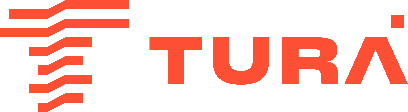 ОТЧЕТоб итогах голосования на годовом общем собрании акционеров АО «Туринский ЦБЗ»ОТЧЕТоб итогах голосования на годовом общем собрании акционеров АО «Туринский ЦБЗ»ОТЧЕТоб итогах голосования на годовом общем собрании акционеров АО «Туринский ЦБЗ»ОТЧЕТоб итогах голосования на годовом общем собрании акционеров АО «Туринский ЦБЗ»ОТЧЕТоб итогах голосования на годовом общем собрании акционеров АО «Туринский ЦБЗ»ОТЧЕТоб итогах голосования на годовом общем собрании акционеров АО «Туринский ЦБЗ»ОТЧЕТоб итогах голосования на годовом общем собрании акционеров АО «Туринский ЦБЗ»ОТЧЕТоб итогах голосования на годовом общем собрании акционеров АО «Туринский ЦБЗ»ОТЧЕТоб итогах голосования на годовом общем собрании акционеров АО «Туринский ЦБЗ»ОТЧЕТоб итогах голосования на годовом общем собрании акционеров АО «Туринский ЦБЗ»ОТЧЕТоб итогах голосования на годовом общем собрании акционеров АО «Туринский ЦБЗ»Полное фирменное наименование общества: Полное фирменное наименование общества: Полное фирменное наименование общества: Полное фирменное наименование общества: Полное фирменное наименование общества: АКЦИОНЕРНОЕ ОБЩЕСТВО "ТУРИНСКИЙ ЦЕЛЛЮЛОЗНО-БУМАЖНЫЙ ЗАВОД"АКЦИОНЕРНОЕ ОБЩЕСТВО "ТУРИНСКИЙ ЦЕЛЛЮЛОЗНО-БУМАЖНЫЙ ЗАВОД"АКЦИОНЕРНОЕ ОБЩЕСТВО "ТУРИНСКИЙ ЦЕЛЛЮЛОЗНО-БУМАЖНЫЙ ЗАВОД"АКЦИОНЕРНОЕ ОБЩЕСТВО "ТУРИНСКИЙ ЦЕЛЛЮЛОЗНО-БУМАЖНЫЙ ЗАВОД"АКЦИОНЕРНОЕ ОБЩЕСТВО "ТУРИНСКИЙ ЦЕЛЛЮЛОЗНО-БУМАЖНЫЙ ЗАВОД"АКЦИОНЕРНОЕ ОБЩЕСТВО "ТУРИНСКИЙ ЦЕЛЛЮЛОЗНО-БУМАЖНЫЙ ЗАВОД"Место нахождения и адрес общества: Место нахождения и адрес общества: Место нахождения и адрес общества: Место нахождения и адрес общества: Место нахождения и адрес общества: 623903СВЕРДЛОВСКАЯ ОБЛ., Г.ТУРИНСК, УЛ.ДЗЕРЖИНСКОГО, Д.2623903СВЕРДЛОВСКАЯ ОБЛ., Г.ТУРИНСК, УЛ.ДЗЕРЖИНСКОГО, Д.2623903СВЕРДЛОВСКАЯ ОБЛ., Г.ТУРИНСК, УЛ.ДЗЕРЖИНСКОГО, Д.2623903СВЕРДЛОВСКАЯ ОБЛ., Г.ТУРИНСК, УЛ.ДЗЕРЖИНСКОГО, Д.2623903СВЕРДЛОВСКАЯ ОБЛ., Г.ТУРИНСК, УЛ.ДЗЕРЖИНСКОГО, Д.2623903СВЕРДЛОВСКАЯ ОБЛ., Г.ТУРИНСК, УЛ.ДЗЕРЖИНСКОГО, Д.2Почтовый адрес, по которому должны направляться заполненные бюллетени:Почтовый адрес, по которому должны направляться заполненные бюллетени:Почтовый адрес, по которому должны направляться заполненные бюллетени:Почтовый адрес, по которому должны направляться заполненные бюллетени:Почтовый адрес, по которому должны направляться заполненные бюллетени:623900, РФ, Свердловская область, г. Туринск, ул. Дзержинского, дом 2623900, РФ, Свердловская область, г. Туринск, ул. Дзержинского, дом 2623900, РФ, Свердловская область, г. Туринск, ул. Дзержинского, дом 2623900, РФ, Свердловская область, г. Туринск, ул. Дзержинского, дом 2623900, РФ, Свердловская область, г. Туринск, ул. Дзержинского, дом 2623900, РФ, Свердловская область, г. Туринск, ул. Дзержинского, дом 2Вид общего собрания:Вид общего собрания:Вид общего собрания:Вид общего собрания:Вид общего собрания:годовое годовое годовое годовое годовое годовое Форма проведения общего собрания:Форма проведения общего собрания:Форма проведения общего собрания:Форма проведения общего собрания:Форма проведения общего собрания:заочное голосованиезаочное голосованиезаочное голосованиезаочное голосованиезаочное голосованиезаочное голосованиеДата проведения общего собрания (Дата окончания приема бюллетеней):Дата проведения общего собрания (Дата окончания приема бюллетеней):Дата проведения общего собрания (Дата окончания приема бюллетеней):Дата проведения общего собрания (Дата окончания приема бюллетеней):Дата проведения общего собрания (Дата окончания приема бюллетеней):30.06.202230.06.202230.06.202230.06.202230.06.202230.06.2022Дата определения (фиксации) лиц, имевших право на участие в общем собрании:Дата определения (фиксации) лиц, имевших право на участие в общем собрании:Дата определения (фиксации) лиц, имевших право на участие в общем собрании:Дата определения (фиксации) лиц, имевших право на участие в общем собрании:Дата определения (фиксации) лиц, имевших право на участие в общем собрании:06.06.202206.06.202206.06.202206.06.202206.06.202206.06.2022Повестка дня общего собранияПовестка дня общего собранияПовестка дня общего собранияПовестка дня общего собранияПовестка дня общего собранияПовестка дня общего собранияПовестка дня общего собранияПовестка дня общего собранияПовестка дня общего собранияПовестка дня общего собранияПовестка дня общего собрания№ вопроса№ вопросаПунктФормулировка вопросаФормулировка вопросаФормулировка вопросаФормулировка вопросаФормулировка вопросаФормулировка вопросаФормулировка вопросаФормулировка вопроса1.1.Об Утверждении годового отчета, годовой бухгалтерской (финансовой) отчетности Общества за 2021 год. Об Утверждении годового отчета, годовой бухгалтерской (финансовой) отчетности Общества за 2021 год. Об Утверждении годового отчета, годовой бухгалтерской (финансовой) отчетности Общества за 2021 год. Об Утверждении годового отчета, годовой бухгалтерской (финансовой) отчетности Общества за 2021 год. Об Утверждении годового отчета, годовой бухгалтерской (финансовой) отчетности Общества за 2021 год. Об Утверждении годового отчета, годовой бухгалтерской (финансовой) отчетности Общества за 2021 год. Об Утверждении годового отчета, годовой бухгалтерской (финансовой) отчетности Общества за 2021 год. Об Утверждении годового отчета, годовой бухгалтерской (финансовой) отчетности Общества за 2021 год. 2.2.Об избрании членов Совета директоров Общества.Об избрании членов Совета директоров Общества.Об избрании членов Совета директоров Общества.Об избрании членов Совета директоров Общества.Об избрании членов Совета директоров Общества.Об избрании членов Совета директоров Общества.Об избрании членов Совета директоров Общества.Об избрании членов Совета директоров Общества.3.3.Об избрании членов Ревизионной комиссии Общества.Об избрании членов Ревизионной комиссии Общества.Об избрании членов Ревизионной комиссии Общества.Об избрании членов Ревизионной комиссии Общества.Об избрании членов Ревизионной комиссии Общества.Об избрании членов Ревизионной комиссии Общества.Об избрании членов Ревизионной комиссии Общества.Об избрании членов Ревизионной комиссии Общества.4.4.Об утверждении Аудитора АО «Туринский ЦБЗ».Об утверждении Аудитора АО «Туринский ЦБЗ».Об утверждении Аудитора АО «Туринский ЦБЗ».Об утверждении Аудитора АО «Туринский ЦБЗ».Об утверждении Аудитора АО «Туринский ЦБЗ».Об утверждении Аудитора АО «Туринский ЦБЗ».Об утверждении Аудитора АО «Туринский ЦБЗ».Об утверждении Аудитора АО «Туринский ЦБЗ».5.5.Об утверждении предоставляемого Советом директоров Общества годового отчета Общества.Об утверждении предоставляемого Советом директоров Общества годового отчета Общества.Об утверждении предоставляемого Советом директоров Общества годового отчета Общества.Об утверждении предоставляемого Советом директоров Общества годового отчета Общества.Об утверждении предоставляемого Советом директоров Общества годового отчета Общества.Об утверждении предоставляемого Советом директоров Общества годового отчета Общества.Об утверждении предоставляемого Советом директоров Общества годового отчета Общества.Об утверждении предоставляемого Советом директоров Общества годового отчета Общества.6.6.О распределении прибыли (в том числе выплата (объявление) дивидендов, за исключением прибыли, распределенной в качестве дивидендов по результатам первого квартала, полугодия, девяти месяцев отчетного года) и убытков Общества по результатам отчетного года.О распределении прибыли (в том числе выплата (объявление) дивидендов, за исключением прибыли, распределенной в качестве дивидендов по результатам первого квартала, полугодия, девяти месяцев отчетного года) и убытков Общества по результатам отчетного года.О распределении прибыли (в том числе выплата (объявление) дивидендов, за исключением прибыли, распределенной в качестве дивидендов по результатам первого квартала, полугодия, девяти месяцев отчетного года) и убытков Общества по результатам отчетного года.О распределении прибыли (в том числе выплата (объявление) дивидендов, за исключением прибыли, распределенной в качестве дивидендов по результатам первого квартала, полугодия, девяти месяцев отчетного года) и убытков Общества по результатам отчетного года.О распределении прибыли (в том числе выплата (объявление) дивидендов, за исключением прибыли, распределенной в качестве дивидендов по результатам первого квартала, полугодия, девяти месяцев отчетного года) и убытков Общества по результатам отчетного года.О распределении прибыли (в том числе выплата (объявление) дивидендов, за исключением прибыли, распределенной в качестве дивидендов по результатам первого квартала, полугодия, девяти месяцев отчетного года) и убытков Общества по результатам отчетного года.О распределении прибыли (в том числе выплата (объявление) дивидендов, за исключением прибыли, распределенной в качестве дивидендов по результатам первого квартала, полугодия, девяти месяцев отчетного года) и убытков Общества по результатам отчетного года.О распределении прибыли (в том числе выплата (объявление) дивидендов, за исключением прибыли, распределенной в качестве дивидендов по результатам первого квартала, полугодия, девяти месяцев отчетного года) и убытков Общества по результатам отчетного года.7.7.О принятии решения о выплате членам Ревизионной комиссии Общества вознаграждений и (или) компенсаций.О принятии решения о выплате членам Ревизионной комиссии Общества вознаграждений и (или) компенсаций.О принятии решения о выплате членам Ревизионной комиссии Общества вознаграждений и (или) компенсаций.О принятии решения о выплате членам Ревизионной комиссии Общества вознаграждений и (или) компенсаций.О принятии решения о выплате членам Ревизионной комиссии Общества вознаграждений и (или) компенсаций.О принятии решения о выплате членам Ревизионной комиссии Общества вознаграждений и (или) компенсаций.О принятии решения о выплате членам Ревизионной комиссии Общества вознаграждений и (или) компенсаций.О принятии решения о выплате членам Ревизионной комиссии Общества вознаграждений и (или) компенсаций.8.8.О принятии решения о выплате членам Совета директоров Общества вознаграждений и (или) компенсаций.О принятии решения о выплате членам Совета директоров Общества вознаграждений и (или) компенсаций.О принятии решения о выплате членам Совета директоров Общества вознаграждений и (или) компенсаций.О принятии решения о выплате членам Совета директоров Общества вознаграждений и (или) компенсаций.О принятии решения о выплате членам Совета директоров Общества вознаграждений и (или) компенсаций.О принятии решения о выплате членам Совета директоров Общества вознаграждений и (или) компенсаций.О принятии решения о выплате членам Совета директоров Общества вознаграждений и (или) компенсаций.О принятии решения о выплате членам Совета директоров Общества вознаграждений и (или) компенсаций.В данном отчете об итогах голосования на общем собрании используется следующий термин: Положение – Положение об общих собраниях акционеров № 660-П, утвержденное Банком России 16 ноября 2018 года.В данном отчете об итогах голосования на общем собрании используется следующий термин: Положение – Положение об общих собраниях акционеров № 660-П, утвержденное Банком России 16 ноября 2018 года.В данном отчете об итогах голосования на общем собрании используется следующий термин: Положение – Положение об общих собраниях акционеров № 660-П, утвержденное Банком России 16 ноября 2018 года.В данном отчете об итогах голосования на общем собрании используется следующий термин: Положение – Положение об общих собраниях акционеров № 660-П, утвержденное Банком России 16 ноября 2018 года.В данном отчете об итогах голосования на общем собрании используется следующий термин: Положение – Положение об общих собраниях акционеров № 660-П, утвержденное Банком России 16 ноября 2018 года.В данном отчете об итогах голосования на общем собрании используется следующий термин: Положение – Положение об общих собраниях акционеров № 660-П, утвержденное Банком России 16 ноября 2018 года.В данном отчете об итогах голосования на общем собрании используется следующий термин: Положение – Положение об общих собраниях акционеров № 660-П, утвержденное Банком России 16 ноября 2018 года.В данном отчете об итогах голосования на общем собрании используется следующий термин: Положение – Положение об общих собраниях акционеров № 660-П, утвержденное Банком России 16 ноября 2018 года.В данном отчете об итогах голосования на общем собрании используется следующий термин: Положение – Положение об общих собраниях акционеров № 660-П, утвержденное Банком России 16 ноября 2018 года.В данном отчете об итогах голосования на общем собрании используется следующий термин: Положение – Положение об общих собраниях акционеров № 660-П, утвержденное Банком России 16 ноября 2018 года.Результаты голосования по вопросам повестки дня.Результаты голосования по вопросам повестки дня.Результаты голосования по вопросам повестки дня.Результаты голосования по вопросам повестки дня.Результаты голосования по вопросам повестки дня.Результаты голосования по вопросам повестки дня.Результаты голосования по вопросам повестки дня.Результаты голосования по вопросам повестки дня.Результаты голосования по вопросам повестки дня.Результаты голосования по вопросам повестки дня.Результаты голосования по вопросам повестки дня.1. Об Утверждении годового отчета, годовой бухгалтерской (финансовой) отчетности Общества за 2021 год. 1. Об Утверждении годового отчета, годовой бухгалтерской (финансовой) отчетности Общества за 2021 год. 1. Об Утверждении годового отчета, годовой бухгалтерской (финансовой) отчетности Общества за 2021 год. 1. Об Утверждении годового отчета, годовой бухгалтерской (финансовой) отчетности Общества за 2021 год. 1. Об Утверждении годового отчета, годовой бухгалтерской (финансовой) отчетности Общества за 2021 год. 1. Об Утверждении годового отчета, годовой бухгалтерской (финансовой) отчетности Общества за 2021 год. 1. Об Утверждении годового отчета, годовой бухгалтерской (финансовой) отчетности Общества за 2021 год. 1. Об Утверждении годового отчета, годовой бухгалтерской (финансовой) отчетности Общества за 2021 год. 1. Об Утверждении годового отчета, годовой бухгалтерской (финансовой) отчетности Общества за 2021 год. 1. Об Утверждении годового отчета, годовой бухгалтерской (финансовой) отчетности Общества за 2021 год. 1. Об Утверждении годового отчета, годовой бухгалтерской (финансовой) отчетности Общества за 2021 год. Информация о наличии кворума по вопросу повестки дня:Информация о наличии кворума по вопросу повестки дня:Информация о наличии кворума по вопросу повестки дня:Информация о наличии кворума по вопросу повестки дня:Информация о наличии кворума по вопросу повестки дня:Информация о наличии кворума по вопросу повестки дня:Информация о наличии кворума по вопросу повестки дня:Информация о наличии кворума по вопросу повестки дня:Информация о наличии кворума по вопросу повестки дня:Информация о наличии кворума по вопросу повестки дня:Информация о наличии кворума по вопросу повестки дня:Число голосов, которыми обладали лица, включенные в список лиц, имевших право на участие в общем собрании по данному вопросу повестки дня:Число голосов, которыми обладали лица, включенные в список лиц, имевших право на участие в общем собрании по данному вопросу повестки дня:Число голосов, которыми обладали лица, включенные в список лиц, имевших право на участие в общем собрании по данному вопросу повестки дня:Число голосов, которыми обладали лица, включенные в список лиц, имевших право на участие в общем собрании по данному вопросу повестки дня:Число голосов, которыми обладали лица, включенные в список лиц, имевших право на участие в общем собрании по данному вопросу повестки дня:Число голосов, которыми обладали лица, включенные в список лиц, имевших право на участие в общем собрании по данному вопросу повестки дня:Число голосов, которыми обладали лица, включенные в список лиц, имевших право на участие в общем собрании по данному вопросу повестки дня:Число голосов, которыми обладали лица, включенные в список лиц, имевших право на участие в общем собрании по данному вопросу повестки дня:Число голосов, которыми обладали лица, включенные в список лиц, имевших право на участие в общем собрании по данному вопросу повестки дня:1 857 2431 857 243Число голосов, приходившихся на голосующие акции общества, определенное с учетом пункта 4.24 Положения БАНКА РОССИИ «Об общих собраниях акционеров» от 16.11.2018 № 660-П, по данному вопросу повестки дня общего собрания: Число голосов, приходившихся на голосующие акции общества, определенное с учетом пункта 4.24 Положения БАНКА РОССИИ «Об общих собраниях акционеров» от 16.11.2018 № 660-П, по данному вопросу повестки дня общего собрания: Число голосов, приходившихся на голосующие акции общества, определенное с учетом пункта 4.24 Положения БАНКА РОССИИ «Об общих собраниях акционеров» от 16.11.2018 № 660-П, по данному вопросу повестки дня общего собрания: Число голосов, приходившихся на голосующие акции общества, определенное с учетом пункта 4.24 Положения БАНКА РОССИИ «Об общих собраниях акционеров» от 16.11.2018 № 660-П, по данному вопросу повестки дня общего собрания: Число голосов, приходившихся на голосующие акции общества, определенное с учетом пункта 4.24 Положения БАНКА РОССИИ «Об общих собраниях акционеров» от 16.11.2018 № 660-П, по данному вопросу повестки дня общего собрания: Число голосов, приходившихся на голосующие акции общества, определенное с учетом пункта 4.24 Положения БАНКА РОССИИ «Об общих собраниях акционеров» от 16.11.2018 № 660-П, по данному вопросу повестки дня общего собрания: Число голосов, приходившихся на голосующие акции общества, определенное с учетом пункта 4.24 Положения БАНКА РОССИИ «Об общих собраниях акционеров» от 16.11.2018 № 660-П, по данному вопросу повестки дня общего собрания: Число голосов, приходившихся на голосующие акции общества, определенное с учетом пункта 4.24 Положения БАНКА РОССИИ «Об общих собраниях акционеров» от 16.11.2018 № 660-П, по данному вопросу повестки дня общего собрания: Число голосов, приходившихся на голосующие акции общества, определенное с учетом пункта 4.24 Положения БАНКА РОССИИ «Об общих собраниях акционеров» от 16.11.2018 № 660-П, по данному вопросу повестки дня общего собрания: 1 857 2431 857 243Число голосов, которыми обладали лица, принявшие участие в общем собрании, по данному вопросу повестки дня общего собрания:Число голосов, которыми обладали лица, принявшие участие в общем собрании, по данному вопросу повестки дня общего собрания:Число голосов, которыми обладали лица, принявшие участие в общем собрании, по данному вопросу повестки дня общего собрания:Число голосов, которыми обладали лица, принявшие участие в общем собрании, по данному вопросу повестки дня общего собрания:Число голосов, которыми обладали лица, принявшие участие в общем собрании, по данному вопросу повестки дня общего собрания:Число голосов, которыми обладали лица, принявшие участие в общем собрании, по данному вопросу повестки дня общего собрания:Число голосов, которыми обладали лица, принявшие участие в общем собрании, по данному вопросу повестки дня общего собрания:Число голосов, которыми обладали лица, принявшие участие в общем собрании, по данному вопросу повестки дня общего собрания:Число голосов, которыми обладали лица, принявшие участие в общем собрании, по данному вопросу повестки дня общего собрания:1 587 7081 587 708Наличие кворума для принятия решения:Наличие кворума для принятия решения:Наличие кворума для принятия решения:Наличие кворума для принятия решения:Наличие кворума для принятия решения:Наличие кворума для принятия решения:Наличие кворума для принятия решения:Наличие кворума для принятия решения:Наличие кворума для принятия решения:Есть (85,4874%)Есть (85,4874%)Число голосов, отданных за каждый из вариантов голосования по вопросу повестки дня:Число голосов, отданных за каждый из вариантов голосования по вопросу повестки дня:Число голосов, отданных за каждый из вариантов голосования по вопросу повестки дня:Число голосов, отданных за каждый из вариантов голосования по вопросу повестки дня:Число голосов, отданных за каждый из вариантов голосования по вопросу повестки дня:Число голосов, отданных за каждый из вариантов голосования по вопросу повестки дня:Число голосов, отданных за каждый из вариантов голосования по вопросу повестки дня:Число голосов, отданных за каждый из вариантов голосования по вопросу повестки дня:Число голосов, отданных за каждый из вариантов голосования по вопросу повестки дня:Число голосов, отданных за каждый из вариантов голосования по вопросу повестки дня:Число голосов, отданных за каждый из вариантов голосования по вопросу повестки дня:ГолосовГолосов%%ВсегоВсегоВсегоВсегоВсегоВсегоВсего1 587 7081 587 708100,0000100,0000«За»«За»«За»«За»«За»«За»«За»1 580 7121 580 71299,559499,5594«Против»«Против»«Против»«Против»«Против»«Против»«Против»000,00000,0000«Воздержался»«Воздержался»«Воздержался»«Воздержался»«Воздержался»«Воздержался»«Воздержался»6 9966 9960,44060,4406Число голосов,  которые не подсчитывались в связи с признанием бюллетеней недействительными или по иным основаниям (Положение БАНКА РОССИИ «Об общих собраниях акционеров» от 16.11.2018 № 660-П)Число голосов,  которые не подсчитывались в связи с признанием бюллетеней недействительными или по иным основаниям (Положение БАНКА РОССИИ «Об общих собраниях акционеров» от 16.11.2018 № 660-П)Число голосов,  которые не подсчитывались в связи с признанием бюллетеней недействительными или по иным основаниям (Положение БАНКА РОССИИ «Об общих собраниях акционеров» от 16.11.2018 № 660-П)Число голосов,  которые не подсчитывались в связи с признанием бюллетеней недействительными или по иным основаниям (Положение БАНКА РОССИИ «Об общих собраниях акционеров» от 16.11.2018 № 660-П)Число голосов,  которые не подсчитывались в связи с признанием бюллетеней недействительными или по иным основаниям (Положение БАНКА РОССИИ «Об общих собраниях акционеров» от 16.11.2018 № 660-П)Число голосов,  которые не подсчитывались в связи с признанием бюллетеней недействительными или по иным основаниям (Положение БАНКА РОССИИ «Об общих собраниях акционеров» от 16.11.2018 № 660-П)Число голосов,  которые не подсчитывались в связи с признанием бюллетеней недействительными или по иным основаниям (Положение БАНКА РОССИИ «Об общих собраниях акционеров» от 16.11.2018 № 660-П)000,00000,00002. Об избрании членов Совета директоров Общества.2. Об избрании членов Совета директоров Общества.2. Об избрании членов Совета директоров Общества.2. Об избрании членов Совета директоров Общества.2. Об избрании членов Совета директоров Общества.2. Об избрании членов Совета директоров Общества.2. Об избрании членов Совета директоров Общества.2. Об избрании членов Совета директоров Общества.2. Об избрании членов Совета директоров Общества.2. Об избрании членов Совета директоров Общества.2. Об избрании членов Совета директоров Общества.Информация о наличии кворума по вопросу повестки дня:Информация о наличии кворума по вопросу повестки дня:Информация о наличии кворума по вопросу повестки дня:Информация о наличии кворума по вопросу повестки дня:Информация о наличии кворума по вопросу повестки дня:Информация о наличии кворума по вопросу повестки дня:Информация о наличии кворума по вопросу повестки дня:Информация о наличии кворума по вопросу повестки дня:Информация о наличии кворума по вопросу повестки дня:Информация о наличии кворума по вопросу повестки дня:Информация о наличии кворума по вопросу повестки дня:Число голосов, которыми обладали лица, включенные в список лиц, имевших право на участие в общем собрании по данному вопросу повестки дня:Число голосов, которыми обладали лица, включенные в список лиц, имевших право на участие в общем собрании по данному вопросу повестки дня:Число голосов, которыми обладали лица, включенные в список лиц, имевших право на участие в общем собрании по данному вопросу повестки дня:Число голосов, которыми обладали лица, включенные в список лиц, имевших право на участие в общем собрании по данному вопросу повестки дня:Число голосов, которыми обладали лица, включенные в список лиц, имевших право на участие в общем собрании по данному вопросу повестки дня:Число голосов, которыми обладали лица, включенные в список лиц, имевших право на участие в общем собрании по данному вопросу повестки дня:Число голосов, которыми обладали лица, включенные в список лиц, имевших право на участие в общем собрании по данному вопросу повестки дня:Число голосов, которыми обладали лица, включенные в список лиц, имевших право на участие в общем собрании по данному вопросу повестки дня:Число голосов, которыми обладали лица, включенные в список лиц, имевших право на участие в общем собрании по данному вопросу повестки дня:14 857 94414 857 944Число голосов, приходившихся на голосующие акции общества, определенное с учетом пункта 4.24 Положения БАНКА РОССИИ «Об общих собраниях акционеров» от 16.11.2018 № 660-П, по данному вопросу повестки дня общего собрания: Число голосов, приходившихся на голосующие акции общества, определенное с учетом пункта 4.24 Положения БАНКА РОССИИ «Об общих собраниях акционеров» от 16.11.2018 № 660-П, по данному вопросу повестки дня общего собрания: Число голосов, приходившихся на голосующие акции общества, определенное с учетом пункта 4.24 Положения БАНКА РОССИИ «Об общих собраниях акционеров» от 16.11.2018 № 660-П, по данному вопросу повестки дня общего собрания: Число голосов, приходившихся на голосующие акции общества, определенное с учетом пункта 4.24 Положения БАНКА РОССИИ «Об общих собраниях акционеров» от 16.11.2018 № 660-П, по данному вопросу повестки дня общего собрания: Число голосов, приходившихся на голосующие акции общества, определенное с учетом пункта 4.24 Положения БАНКА РОССИИ «Об общих собраниях акционеров» от 16.11.2018 № 660-П, по данному вопросу повестки дня общего собрания: Число голосов, приходившихся на голосующие акции общества, определенное с учетом пункта 4.24 Положения БАНКА РОССИИ «Об общих собраниях акционеров» от 16.11.2018 № 660-П, по данному вопросу повестки дня общего собрания: Число голосов, приходившихся на голосующие акции общества, определенное с учетом пункта 4.24 Положения БАНКА РОССИИ «Об общих собраниях акционеров» от 16.11.2018 № 660-П, по данному вопросу повестки дня общего собрания: Число голосов, приходившихся на голосующие акции общества, определенное с учетом пункта 4.24 Положения БАНКА РОССИИ «Об общих собраниях акционеров» от 16.11.2018 № 660-П, по данному вопросу повестки дня общего собрания: Число голосов, приходившихся на голосующие акции общества, определенное с учетом пункта 4.24 Положения БАНКА РОССИИ «Об общих собраниях акционеров» от 16.11.2018 № 660-П, по данному вопросу повестки дня общего собрания: 14 857 94414 857 944Число голосов, которыми обладали лица, принявшие участие в общем собрании, по данному вопросу повестки дня общего собрания:Число голосов, которыми обладали лица, принявшие участие в общем собрании, по данному вопросу повестки дня общего собрания:Число голосов, которыми обладали лица, принявшие участие в общем собрании, по данному вопросу повестки дня общего собрания:Число голосов, которыми обладали лица, принявшие участие в общем собрании, по данному вопросу повестки дня общего собрания:Число голосов, которыми обладали лица, принявшие участие в общем собрании, по данному вопросу повестки дня общего собрания:Число голосов, которыми обладали лица, принявшие участие в общем собрании, по данному вопросу повестки дня общего собрания:Число голосов, которыми обладали лица, принявшие участие в общем собрании, по данному вопросу повестки дня общего собрания:Число голосов, которыми обладали лица, принявшие участие в общем собрании, по данному вопросу повестки дня общего собрания:Число голосов, которыми обладали лица, принявшие участие в общем собрании, по данному вопросу повестки дня общего собрания:12 701 66412 701 664Наличие кворума для принятия решения:Наличие кворума для принятия решения:Наличие кворума для принятия решения:Наличие кворума для принятия решения:Наличие кворума для принятия решения:Наличие кворума для принятия решения:Наличие кворума для принятия решения:Наличие кворума для принятия решения:Наличие кворума для принятия решения:Есть (85,4874%)Есть (85,4874%)Число голосов, отданных за каждый из вариантов голосования по вопросу повестки дня:Число голосов, отданных за каждый из вариантов голосования по вопросу повестки дня:Число голосов, отданных за каждый из вариантов голосования по вопросу повестки дня:Число голосов, отданных за каждый из вариантов голосования по вопросу повестки дня:Число голосов, отданных за каждый из вариантов голосования по вопросу повестки дня:Число голосов, отданных за каждый из вариантов голосования по вопросу повестки дня:Число голосов, отданных за каждый из вариантов голосования по вопросу повестки дня:Число голосов, отданных за каждый из вариантов голосования по вопросу повестки дня:Число голосов, отданных за каждый из вариантов голосования по вопросу повестки дня:Число голосов, отданных за каждый из вариантов голосования по вопросу повестки дня:Число голосов, отданных за каждый из вариантов голосования по вопросу повестки дня:ГолосовГолосовГолосов%%«ЗА»«ЗА»«ЗА»«ЗА»«ЗА»«ЗА»12 672 78412 672 78412 672 78499,7726%99,7726%№ п/пКандидатКандидатКандидатКандидатКандидатЧисло голосов:Число голосов:Число голосов:Число голосов:Число голосов:1Пономарев Роман ГеоргиевичПономарев Роман ГеоргиевичПономарев Роман ГеоргиевичПономарев Роман ГеоргиевичПономарев Роман Георгиевич1 582 0791 582 0791 582 0791 582 0791 582 0792Пономарева Ольга СергеевнаПономарева Ольга СергеевнаПономарева Ольга СергеевнаПономарева Ольга СергеевнаПономарева Ольга Сергеевна1 582 0791 582 0791 582 0791 582 0791 582 0793Пономарева Анастасия РомановнаПономарева Анастасия РомановнаПономарева Анастасия РомановнаПономарева Анастасия РомановнаПономарева Анастасия Романовна1 582 0791 582 0791 582 0791 582 0791 582 0794Чуприянова Евгения РомановнаЧуприянова Евгения РомановнаЧуприянова Евгения РомановнаЧуприянова Евгения РомановнаЧуприянова Евгения Романовна1 582 0791 582 0791 582 0791 582 0791 582 0795Русаков Дмитрий СергеевичРусаков Дмитрий СергеевичРусаков Дмитрий СергеевичРусаков Дмитрий СергеевичРусаков Дмитрий Сергеевич1 596 9031 596 9031 596 9031 596 9031 596 9036Русакова Елена ВладимировнаРусакова Елена ВладимировнаРусакова Елена ВладимировнаРусакова Елена ВладимировнаРусакова Елена Владимировна1 582 0791 582 0791 582 0791 582 0791 582 0797Костюкович Анна АлександровнаКостюкович Анна АлександровнаКостюкович Анна АлександровнаКостюкович Анна АлександровнаКостюкович Анна Александровна1 583 4071 583 4071 583 4071 583 4071 583 4078Завьялов Максим МихайловичЗавьялов Максим МихайловичЗавьялов Максим МихайловичЗавьялов Максим МихайловичЗавьялов Максим Михайлович1 582 0791 582 0791 582 0791 582 0791 582 079«Против всех»«Против всех»«Против всех»«Против всех»«Против всех»«Против всех»0000,0000%0,0000%«Воздержался по всем»«Воздержался по всем»«Воздержался по всем»«Воздержался по всем»«Воздержался по всем»«Воздержался по всем»28 86428 86428 8640,2272%0,2272%Число голосов,  которые не подсчитывались в связи с признанием бюллетеней недействительными или по иным основаниям (Положение БАНКА РОССИИ «Об общих собраниях акционеров» от 16.11.2018 № 660-П)Число голосов,  которые не подсчитывались в связи с признанием бюллетеней недействительными или по иным основаниям (Положение БАНКА РОССИИ «Об общих собраниях акционеров» от 16.11.2018 № 660-П)Число голосов,  которые не подсчитывались в связи с признанием бюллетеней недействительными или по иным основаниям (Положение БАНКА РОССИИ «Об общих собраниях акционеров» от 16.11.2018 № 660-П)Число голосов,  которые не подсчитывались в связи с признанием бюллетеней недействительными или по иным основаниям (Положение БАНКА РОССИИ «Об общих собраниях акционеров» от 16.11.2018 № 660-П)Число голосов,  которые не подсчитывались в связи с признанием бюллетеней недействительными или по иным основаниям (Положение БАНКА РОССИИ «Об общих собраниях акционеров» от 16.11.2018 № 660-П)Число голосов,  которые не подсчитывались в связи с признанием бюллетеней недействительными или по иным основаниям (Положение БАНКА РОССИИ «Об общих собраниях акционеров» от 16.11.2018 № 660-П)1616160,0001%0,0001%3. Об избрании членов Ревизионной комиссии Общества.3. Об избрании членов Ревизионной комиссии Общества.3. Об избрании членов Ревизионной комиссии Общества.3. Об избрании членов Ревизионной комиссии Общества.3. Об избрании членов Ревизионной комиссии Общества.3. Об избрании членов Ревизионной комиссии Общества.3. Об избрании членов Ревизионной комиссии Общества.3. Об избрании членов Ревизионной комиссии Общества.3. Об избрании членов Ревизионной комиссии Общества.3. Об избрании членов Ревизионной комиссии Общества.3. Об избрании членов Ревизионной комиссии Общества.Информация о наличии кворума по вопросу повестки дня для открытия собрания:Информация о наличии кворума по вопросу повестки дня для открытия собрания:Информация о наличии кворума по вопросу повестки дня для открытия собрания:Информация о наличии кворума по вопросу повестки дня для открытия собрания:Информация о наличии кворума по вопросу повестки дня для открытия собрания:Информация о наличии кворума по вопросу повестки дня для открытия собрания:Информация о наличии кворума по вопросу повестки дня для открытия собрания:Информация о наличии кворума по вопросу повестки дня для открытия собрания:Информация о наличии кворума по вопросу повестки дня для открытия собрания:Информация о наличии кворума по вопросу повестки дня для открытия собрания:Информация о наличии кворума по вопросу повестки дня для открытия собрания:Число голосов, которыми обладали лица, включенные в список лиц, имевших право на участие в общем собрании по данному вопросу повестки дня: Число голосов, которыми обладали лица, включенные в список лиц, имевших право на участие в общем собрании по данному вопросу повестки дня: Число голосов, которыми обладали лица, включенные в список лиц, имевших право на участие в общем собрании по данному вопросу повестки дня: Число голосов, которыми обладали лица, включенные в список лиц, имевших право на участие в общем собрании по данному вопросу повестки дня: Число голосов, которыми обладали лица, включенные в список лиц, имевших право на участие в общем собрании по данному вопросу повестки дня: Число голосов, которыми обладали лица, включенные в список лиц, имевших право на участие в общем собрании по данному вопросу повестки дня: Число голосов, которыми обладали лица, включенные в список лиц, имевших право на участие в общем собрании по данному вопросу повестки дня: Число голосов, которыми обладали лица, включенные в список лиц, имевших право на участие в общем собрании по данному вопросу повестки дня: Число голосов, которыми обладали лица, включенные в список лиц, имевших право на участие в общем собрании по данному вопросу повестки дня: 1 857 2431 857 243Число голосов, приходившихся на голосующие акции общества, определенное с учетом пункта 4.24 Положения БАНКА РОССИИ «Об общих собраниях акционеров» от 16.11.2018 № 660-П, по данному вопросу повестки дня общего собрания: Число голосов, приходившихся на голосующие акции общества, определенное с учетом пункта 4.24 Положения БАНКА РОССИИ «Об общих собраниях акционеров» от 16.11.2018 № 660-П, по данному вопросу повестки дня общего собрания: Число голосов, приходившихся на голосующие акции общества, определенное с учетом пункта 4.24 Положения БАНКА РОССИИ «Об общих собраниях акционеров» от 16.11.2018 № 660-П, по данному вопросу повестки дня общего собрания: Число голосов, приходившихся на голосующие акции общества, определенное с учетом пункта 4.24 Положения БАНКА РОССИИ «Об общих собраниях акционеров» от 16.11.2018 № 660-П, по данному вопросу повестки дня общего собрания: Число голосов, приходившихся на голосующие акции общества, определенное с учетом пункта 4.24 Положения БАНКА РОССИИ «Об общих собраниях акционеров» от 16.11.2018 № 660-П, по данному вопросу повестки дня общего собрания: Число голосов, приходившихся на голосующие акции общества, определенное с учетом пункта 4.24 Положения БАНКА РОССИИ «Об общих собраниях акционеров» от 16.11.2018 № 660-П, по данному вопросу повестки дня общего собрания: Число голосов, приходившихся на голосующие акции общества, определенное с учетом пункта 4.24 Положения БАНКА РОССИИ «Об общих собраниях акционеров» от 16.11.2018 № 660-П, по данному вопросу повестки дня общего собрания: Число голосов, приходившихся на голосующие акции общества, определенное с учетом пункта 4.24 Положения БАНКА РОССИИ «Об общих собраниях акционеров» от 16.11.2018 № 660-П, по данному вопросу повестки дня общего собрания: Число голосов, приходившихся на голосующие акции общества, определенное с учетом пункта 4.24 Положения БАНКА РОССИИ «Об общих собраниях акционеров» от 16.11.2018 № 660-П, по данному вопросу повестки дня общего собрания: 384 102384 102Число голосов, которыми обладали лица, принявшие участие в общем собрании, по данному вопросу повестки дня общего собрания:Число голосов, которыми обладали лица, принявшие участие в общем собрании, по данному вопросу повестки дня общего собрания:Число голосов, которыми обладали лица, принявшие участие в общем собрании, по данному вопросу повестки дня общего собрания:Число голосов, которыми обладали лица, принявшие участие в общем собрании, по данному вопросу повестки дня общего собрания:Число голосов, которыми обладали лица, принявшие участие в общем собрании, по данному вопросу повестки дня общего собрания:Число голосов, которыми обладали лица, принявшие участие в общем собрании, по данному вопросу повестки дня общего собрания:Число голосов, которыми обладали лица, принявшие участие в общем собрании, по данному вопросу повестки дня общего собрания:Число голосов, которыми обладали лица, принявшие участие в общем собрании, по данному вопросу повестки дня общего собрания:Число голосов, которыми обладали лица, принявшие участие в общем собрании, по данному вопросу повестки дня общего собрания:114 567114 567Наличие кворума:Наличие кворума:Наличие кворума:Наличие кворума:Наличие кворума:Наличие кворума:Наличие кворума:Наличие кворума:Наличие кворума:Нет (29,8272%) Нет (29,8272%) 4. Об утверждении Аудитора АО «Туринский ЦБЗ».4. Об утверждении Аудитора АО «Туринский ЦБЗ».4. Об утверждении Аудитора АО «Туринский ЦБЗ».4. Об утверждении Аудитора АО «Туринский ЦБЗ».4. Об утверждении Аудитора АО «Туринский ЦБЗ».4. Об утверждении Аудитора АО «Туринский ЦБЗ».4. Об утверждении Аудитора АО «Туринский ЦБЗ».4. Об утверждении Аудитора АО «Туринский ЦБЗ».4. Об утверждении Аудитора АО «Туринский ЦБЗ».4. Об утверждении Аудитора АО «Туринский ЦБЗ».4. Об утверждении Аудитора АО «Туринский ЦБЗ».Информация о наличии кворума по вопросу повестки дня:Информация о наличии кворума по вопросу повестки дня:Информация о наличии кворума по вопросу повестки дня:Информация о наличии кворума по вопросу повестки дня:Информация о наличии кворума по вопросу повестки дня:Информация о наличии кворума по вопросу повестки дня:Информация о наличии кворума по вопросу повестки дня:Информация о наличии кворума по вопросу повестки дня:Информация о наличии кворума по вопросу повестки дня:Информация о наличии кворума по вопросу повестки дня:Информация о наличии кворума по вопросу повестки дня:Число голосов, которыми обладали лица, включенные в список лиц, имевших право на участие в общем собрании по данному вопросу повестки дня:Число голосов, которыми обладали лица, включенные в список лиц, имевших право на участие в общем собрании по данному вопросу повестки дня:Число голосов, которыми обладали лица, включенные в список лиц, имевших право на участие в общем собрании по данному вопросу повестки дня:Число голосов, которыми обладали лица, включенные в список лиц, имевших право на участие в общем собрании по данному вопросу повестки дня:Число голосов, которыми обладали лица, включенные в список лиц, имевших право на участие в общем собрании по данному вопросу повестки дня:Число голосов, которыми обладали лица, включенные в список лиц, имевших право на участие в общем собрании по данному вопросу повестки дня:Число голосов, которыми обладали лица, включенные в список лиц, имевших право на участие в общем собрании по данному вопросу повестки дня:Число голосов, которыми обладали лица, включенные в список лиц, имевших право на участие в общем собрании по данному вопросу повестки дня:Число голосов, которыми обладали лица, включенные в список лиц, имевших право на участие в общем собрании по данному вопросу повестки дня:1 857 2431 857 243Число голосов, приходившихся на голосующие акции общества, определенное с учетом пункта 4.24 Положения БАНКА РОССИИ «Об общих собраниях акционеров» от 16.11.2018 № 660-П, по данному вопросу повестки дня общего собрания: Число голосов, приходившихся на голосующие акции общества, определенное с учетом пункта 4.24 Положения БАНКА РОССИИ «Об общих собраниях акционеров» от 16.11.2018 № 660-П, по данному вопросу повестки дня общего собрания: Число голосов, приходившихся на голосующие акции общества, определенное с учетом пункта 4.24 Положения БАНКА РОССИИ «Об общих собраниях акционеров» от 16.11.2018 № 660-П, по данному вопросу повестки дня общего собрания: Число голосов, приходившихся на голосующие акции общества, определенное с учетом пункта 4.24 Положения БАНКА РОССИИ «Об общих собраниях акционеров» от 16.11.2018 № 660-П, по данному вопросу повестки дня общего собрания: Число голосов, приходившихся на голосующие акции общества, определенное с учетом пункта 4.24 Положения БАНКА РОССИИ «Об общих собраниях акционеров» от 16.11.2018 № 660-П, по данному вопросу повестки дня общего собрания: Число голосов, приходившихся на голосующие акции общества, определенное с учетом пункта 4.24 Положения БАНКА РОССИИ «Об общих собраниях акционеров» от 16.11.2018 № 660-П, по данному вопросу повестки дня общего собрания: Число голосов, приходившихся на голосующие акции общества, определенное с учетом пункта 4.24 Положения БАНКА РОССИИ «Об общих собраниях акционеров» от 16.11.2018 № 660-П, по данному вопросу повестки дня общего собрания: Число голосов, приходившихся на голосующие акции общества, определенное с учетом пункта 4.24 Положения БАНКА РОССИИ «Об общих собраниях акционеров» от 16.11.2018 № 660-П, по данному вопросу повестки дня общего собрания: Число голосов, приходившихся на голосующие акции общества, определенное с учетом пункта 4.24 Положения БАНКА РОССИИ «Об общих собраниях акционеров» от 16.11.2018 № 660-П, по данному вопросу повестки дня общего собрания: 1 857 2431 857 243Число голосов, которыми обладали лица, принявшие участие в общем собрании, по данному вопросу повестки дня общего собрания:Число голосов, которыми обладали лица, принявшие участие в общем собрании, по данному вопросу повестки дня общего собрания:Число голосов, которыми обладали лица, принявшие участие в общем собрании, по данному вопросу повестки дня общего собрания:Число голосов, которыми обладали лица, принявшие участие в общем собрании, по данному вопросу повестки дня общего собрания:Число голосов, которыми обладали лица, принявшие участие в общем собрании, по данному вопросу повестки дня общего собрания:Число голосов, которыми обладали лица, принявшие участие в общем собрании, по данному вопросу повестки дня общего собрания:Число голосов, которыми обладали лица, принявшие участие в общем собрании, по данному вопросу повестки дня общего собрания:Число голосов, которыми обладали лица, принявшие участие в общем собрании, по данному вопросу повестки дня общего собрания:Число голосов, которыми обладали лица, принявшие участие в общем собрании, по данному вопросу повестки дня общего собрания:1 587 7081 587 708Наличие кворума для принятия решения:Наличие кворума для принятия решения:Наличие кворума для принятия решения:Наличие кворума для принятия решения:Наличие кворума для принятия решения:Наличие кворума для принятия решения:Наличие кворума для принятия решения:Наличие кворума для принятия решения:Наличие кворума для принятия решения:Есть (85,4874%)Есть (85,4874%)Число голосов, отданных за каждый из вариантов голосования по вопросу повестки дня:Число голосов, отданных за каждый из вариантов голосования по вопросу повестки дня:Число голосов, отданных за каждый из вариантов голосования по вопросу повестки дня:Число голосов, отданных за каждый из вариантов голосования по вопросу повестки дня:Число голосов, отданных за каждый из вариантов голосования по вопросу повестки дня:Число голосов, отданных за каждый из вариантов голосования по вопросу повестки дня:Число голосов, отданных за каждый из вариантов голосования по вопросу повестки дня:Число голосов, отданных за каждый из вариантов голосования по вопросу повестки дня:Число голосов, отданных за каждый из вариантов голосования по вопросу повестки дня:Число голосов, отданных за каждый из вариантов голосования по вопросу повестки дня:Число голосов, отданных за каждый из вариантов голосования по вопросу повестки дня:ГолосовГолосов%%ВсегоВсегоВсегоВсегоВсегоВсегоВсего1 587 7081 587 708100,0000100,0000«За»«За»«За»«За»«За»«За»«За»1 583 9341 583 93499,762399,7623«Против»«Против»«Против»«Против»«Против»«Против»«Против»1661660,01050,0105«Воздержался»«Воздержался»«Воздержался»«Воздержался»«Воздержался»«Воздержался»«Воздержался»3 6083 6080,22720,2272Число голосов,  которые не подсчитывались в связи с признанием бюллетеней недействительными или по иным основаниям (Положение БАНКА РОССИИ «Об общих собраниях акционеров» от 16.11.2018 № 660-П)Число голосов,  которые не подсчитывались в связи с признанием бюллетеней недействительными или по иным основаниям (Положение БАНКА РОССИИ «Об общих собраниях акционеров» от 16.11.2018 № 660-П)Число голосов,  которые не подсчитывались в связи с признанием бюллетеней недействительными или по иным основаниям (Положение БАНКА РОССИИ «Об общих собраниях акционеров» от 16.11.2018 № 660-П)Число голосов,  которые не подсчитывались в связи с признанием бюллетеней недействительными или по иным основаниям (Положение БАНКА РОССИИ «Об общих собраниях акционеров» от 16.11.2018 № 660-П)Число голосов,  которые не подсчитывались в связи с признанием бюллетеней недействительными или по иным основаниям (Положение БАНКА РОССИИ «Об общих собраниях акционеров» от 16.11.2018 № 660-П)Число голосов,  которые не подсчитывались в связи с признанием бюллетеней недействительными или по иным основаниям (Положение БАНКА РОССИИ «Об общих собраниях акционеров» от 16.11.2018 № 660-П)Число голосов,  которые не подсчитывались в связи с признанием бюллетеней недействительными или по иным основаниям (Положение БАНКА РОССИИ «Об общих собраниях акционеров» от 16.11.2018 № 660-П)000,00000,00005. Об утверждении предоставляемого Советом директоров Общества годового отчета Общества.5. Об утверждении предоставляемого Советом директоров Общества годового отчета Общества.5. Об утверждении предоставляемого Советом директоров Общества годового отчета Общества.5. Об утверждении предоставляемого Советом директоров Общества годового отчета Общества.5. Об утверждении предоставляемого Советом директоров Общества годового отчета Общества.5. Об утверждении предоставляемого Советом директоров Общества годового отчета Общества.5. Об утверждении предоставляемого Советом директоров Общества годового отчета Общества.5. Об утверждении предоставляемого Советом директоров Общества годового отчета Общества.5. Об утверждении предоставляемого Советом директоров Общества годового отчета Общества.5. Об утверждении предоставляемого Советом директоров Общества годового отчета Общества.5. Об утверждении предоставляемого Советом директоров Общества годового отчета Общества.Информация о наличии кворума по вопросу повестки дня:Информация о наличии кворума по вопросу повестки дня:Информация о наличии кворума по вопросу повестки дня:Информация о наличии кворума по вопросу повестки дня:Информация о наличии кворума по вопросу повестки дня:Информация о наличии кворума по вопросу повестки дня:Информация о наличии кворума по вопросу повестки дня:Информация о наличии кворума по вопросу повестки дня:Информация о наличии кворума по вопросу повестки дня:Информация о наличии кворума по вопросу повестки дня:Информация о наличии кворума по вопросу повестки дня:Число голосов, которыми обладали лица, включенные в список лиц, имевших право на участие в общем собрании по данному вопросу повестки дня:Число голосов, которыми обладали лица, включенные в список лиц, имевших право на участие в общем собрании по данному вопросу повестки дня:Число голосов, которыми обладали лица, включенные в список лиц, имевших право на участие в общем собрании по данному вопросу повестки дня:Число голосов, которыми обладали лица, включенные в список лиц, имевших право на участие в общем собрании по данному вопросу повестки дня:Число голосов, которыми обладали лица, включенные в список лиц, имевших право на участие в общем собрании по данному вопросу повестки дня:Число голосов, которыми обладали лица, включенные в список лиц, имевших право на участие в общем собрании по данному вопросу повестки дня:Число голосов, которыми обладали лица, включенные в список лиц, имевших право на участие в общем собрании по данному вопросу повестки дня:Число голосов, которыми обладали лица, включенные в список лиц, имевших право на участие в общем собрании по данному вопросу повестки дня:Число голосов, которыми обладали лица, включенные в список лиц, имевших право на участие в общем собрании по данному вопросу повестки дня:1 857 2431 857 243Число голосов, приходившихся на голосующие акции общества, определенное с учетом пункта 4.24 Положения БАНКА РОССИИ «Об общих собраниях акционеров» от 16.11.2018 № 660-П, по данному вопросу повестки дня общего собрания: Число голосов, приходившихся на голосующие акции общества, определенное с учетом пункта 4.24 Положения БАНКА РОССИИ «Об общих собраниях акционеров» от 16.11.2018 № 660-П, по данному вопросу повестки дня общего собрания: Число голосов, приходившихся на голосующие акции общества, определенное с учетом пункта 4.24 Положения БАНКА РОССИИ «Об общих собраниях акционеров» от 16.11.2018 № 660-П, по данному вопросу повестки дня общего собрания: Число голосов, приходившихся на голосующие акции общества, определенное с учетом пункта 4.24 Положения БАНКА РОССИИ «Об общих собраниях акционеров» от 16.11.2018 № 660-П, по данному вопросу повестки дня общего собрания: Число голосов, приходившихся на голосующие акции общества, определенное с учетом пункта 4.24 Положения БАНКА РОССИИ «Об общих собраниях акционеров» от 16.11.2018 № 660-П, по данному вопросу повестки дня общего собрания: Число голосов, приходившихся на голосующие акции общества, определенное с учетом пункта 4.24 Положения БАНКА РОССИИ «Об общих собраниях акционеров» от 16.11.2018 № 660-П, по данному вопросу повестки дня общего собрания: Число голосов, приходившихся на голосующие акции общества, определенное с учетом пункта 4.24 Положения БАНКА РОССИИ «Об общих собраниях акционеров» от 16.11.2018 № 660-П, по данному вопросу повестки дня общего собрания: Число голосов, приходившихся на голосующие акции общества, определенное с учетом пункта 4.24 Положения БАНКА РОССИИ «Об общих собраниях акционеров» от 16.11.2018 № 660-П, по данному вопросу повестки дня общего собрания: Число голосов, приходившихся на голосующие акции общества, определенное с учетом пункта 4.24 Положения БАНКА РОССИИ «Об общих собраниях акционеров» от 16.11.2018 № 660-П, по данному вопросу повестки дня общего собрания: 1 857 2431 857 243Число голосов, которыми обладали лица, принявшие участие в общем собрании, по данному вопросу повестки дня общего собрания:Число голосов, которыми обладали лица, принявшие участие в общем собрании, по данному вопросу повестки дня общего собрания:Число голосов, которыми обладали лица, принявшие участие в общем собрании, по данному вопросу повестки дня общего собрания:Число голосов, которыми обладали лица, принявшие участие в общем собрании, по данному вопросу повестки дня общего собрания:Число голосов, которыми обладали лица, принявшие участие в общем собрании, по данному вопросу повестки дня общего собрания:Число голосов, которыми обладали лица, принявшие участие в общем собрании, по данному вопросу повестки дня общего собрания:Число голосов, которыми обладали лица, принявшие участие в общем собрании, по данному вопросу повестки дня общего собрания:Число голосов, которыми обладали лица, принявшие участие в общем собрании, по данному вопросу повестки дня общего собрания:Число голосов, которыми обладали лица, принявшие участие в общем собрании, по данному вопросу повестки дня общего собрания:1 587 7081 587 708Наличие кворума для принятия решения:Наличие кворума для принятия решения:Наличие кворума для принятия решения:Наличие кворума для принятия решения:Наличие кворума для принятия решения:Наличие кворума для принятия решения:Наличие кворума для принятия решения:Наличие кворума для принятия решения:Наличие кворума для принятия решения:Есть (85,4874%)Есть (85,4874%)Число голосов, отданных за каждый из вариантов голосования по вопросу повестки дня:Число голосов, отданных за каждый из вариантов голосования по вопросу повестки дня:Число голосов, отданных за каждый из вариантов голосования по вопросу повестки дня:Число голосов, отданных за каждый из вариантов голосования по вопросу повестки дня:Число голосов, отданных за каждый из вариантов голосования по вопросу повестки дня:Число голосов, отданных за каждый из вариантов голосования по вопросу повестки дня:Число голосов, отданных за каждый из вариантов голосования по вопросу повестки дня:Число голосов, отданных за каждый из вариантов голосования по вопросу повестки дня:Число голосов, отданных за каждый из вариантов голосования по вопросу повестки дня:Число голосов, отданных за каждый из вариантов голосования по вопросу повестки дня:Число голосов, отданных за каждый из вариантов голосования по вопросу повестки дня:ГолосовГолосов%%ВсегоВсегоВсегоВсегоВсегоВсегоВсего1 587 7081 587 708100,0000100,0000«За»«За»«За»«За»«За»«За»«За»1 580 7121 580 71299,559499,5594«Против»«Против»«Против»«Против»«Против»«Против»«Против»1661660,01050,0105«Воздержался»«Воздержался»«Воздержался»«Воздержался»«Воздержался»«Воздержался»«Воздержался»6 8306 8300,43020,4302Число голосов,  которые не подсчитывались в связи с признанием бюллетеней недействительными или по иным основаниям (Положение БАНКА РОССИИ «Об общих собраниях акционеров» от 16.11.2018 № 660-П)Число голосов,  которые не подсчитывались в связи с признанием бюллетеней недействительными или по иным основаниям (Положение БАНКА РОССИИ «Об общих собраниях акционеров» от 16.11.2018 № 660-П)Число голосов,  которые не подсчитывались в связи с признанием бюллетеней недействительными или по иным основаниям (Положение БАНКА РОССИИ «Об общих собраниях акционеров» от 16.11.2018 № 660-П)Число голосов,  которые не подсчитывались в связи с признанием бюллетеней недействительными или по иным основаниям (Положение БАНКА РОССИИ «Об общих собраниях акционеров» от 16.11.2018 № 660-П)Число голосов,  которые не подсчитывались в связи с признанием бюллетеней недействительными или по иным основаниям (Положение БАНКА РОССИИ «Об общих собраниях акционеров» от 16.11.2018 № 660-П)Число голосов,  которые не подсчитывались в связи с признанием бюллетеней недействительными или по иным основаниям (Положение БАНКА РОССИИ «Об общих собраниях акционеров» от 16.11.2018 № 660-П)Число голосов,  которые не подсчитывались в связи с признанием бюллетеней недействительными или по иным основаниям (Положение БАНКА РОССИИ «Об общих собраниях акционеров» от 16.11.2018 № 660-П)000,00000,00006. О распределении прибыли (в том числе выплата (объявление) дивидендов, за исключением прибыли, распределенной в качестве дивидендов по результатам первого квартала, полугодия, девяти месяцев отчетного года) и убытков Общества по результатам отчетного года.6. О распределении прибыли (в том числе выплата (объявление) дивидендов, за исключением прибыли, распределенной в качестве дивидендов по результатам первого квартала, полугодия, девяти месяцев отчетного года) и убытков Общества по результатам отчетного года.6. О распределении прибыли (в том числе выплата (объявление) дивидендов, за исключением прибыли, распределенной в качестве дивидендов по результатам первого квартала, полугодия, девяти месяцев отчетного года) и убытков Общества по результатам отчетного года.6. О распределении прибыли (в том числе выплата (объявление) дивидендов, за исключением прибыли, распределенной в качестве дивидендов по результатам первого квартала, полугодия, девяти месяцев отчетного года) и убытков Общества по результатам отчетного года.6. О распределении прибыли (в том числе выплата (объявление) дивидендов, за исключением прибыли, распределенной в качестве дивидендов по результатам первого квартала, полугодия, девяти месяцев отчетного года) и убытков Общества по результатам отчетного года.6. О распределении прибыли (в том числе выплата (объявление) дивидендов, за исключением прибыли, распределенной в качестве дивидендов по результатам первого квартала, полугодия, девяти месяцев отчетного года) и убытков Общества по результатам отчетного года.6. О распределении прибыли (в том числе выплата (объявление) дивидендов, за исключением прибыли, распределенной в качестве дивидендов по результатам первого квартала, полугодия, девяти месяцев отчетного года) и убытков Общества по результатам отчетного года.6. О распределении прибыли (в том числе выплата (объявление) дивидендов, за исключением прибыли, распределенной в качестве дивидендов по результатам первого квартала, полугодия, девяти месяцев отчетного года) и убытков Общества по результатам отчетного года.6. О распределении прибыли (в том числе выплата (объявление) дивидендов, за исключением прибыли, распределенной в качестве дивидендов по результатам первого квартала, полугодия, девяти месяцев отчетного года) и убытков Общества по результатам отчетного года.6. О распределении прибыли (в том числе выплата (объявление) дивидендов, за исключением прибыли, распределенной в качестве дивидендов по результатам первого квартала, полугодия, девяти месяцев отчетного года) и убытков Общества по результатам отчетного года.6. О распределении прибыли (в том числе выплата (объявление) дивидендов, за исключением прибыли, распределенной в качестве дивидендов по результатам первого квартала, полугодия, девяти месяцев отчетного года) и убытков Общества по результатам отчетного года.Информация о наличии кворума по вопросу повестки дня:Информация о наличии кворума по вопросу повестки дня:Информация о наличии кворума по вопросу повестки дня:Информация о наличии кворума по вопросу повестки дня:Информация о наличии кворума по вопросу повестки дня:Информация о наличии кворума по вопросу повестки дня:Информация о наличии кворума по вопросу повестки дня:Информация о наличии кворума по вопросу повестки дня:Информация о наличии кворума по вопросу повестки дня:Информация о наличии кворума по вопросу повестки дня:Информация о наличии кворума по вопросу повестки дня:Число голосов, которыми обладали лица, включенные в список лиц, имевших право на участие в общем собрании по данному вопросу повестки дня:Число голосов, которыми обладали лица, включенные в список лиц, имевших право на участие в общем собрании по данному вопросу повестки дня:Число голосов, которыми обладали лица, включенные в список лиц, имевших право на участие в общем собрании по данному вопросу повестки дня:Число голосов, которыми обладали лица, включенные в список лиц, имевших право на участие в общем собрании по данному вопросу повестки дня:Число голосов, которыми обладали лица, включенные в список лиц, имевших право на участие в общем собрании по данному вопросу повестки дня:Число голосов, которыми обладали лица, включенные в список лиц, имевших право на участие в общем собрании по данному вопросу повестки дня:Число голосов, которыми обладали лица, включенные в список лиц, имевших право на участие в общем собрании по данному вопросу повестки дня:Число голосов, которыми обладали лица, включенные в список лиц, имевших право на участие в общем собрании по данному вопросу повестки дня:Число голосов, которыми обладали лица, включенные в список лиц, имевших право на участие в общем собрании по данному вопросу повестки дня:1 857 2431 857 243Число голосов, приходившихся на голосующие акции общества, определенное с учетом пункта 4.24 Положения БАНКА РОССИИ «Об общих собраниях акционеров» от 16.11.2018 № 660-П, по данному вопросу повестки дня общего собрания: Число голосов, приходившихся на голосующие акции общества, определенное с учетом пункта 4.24 Положения БАНКА РОССИИ «Об общих собраниях акционеров» от 16.11.2018 № 660-П, по данному вопросу повестки дня общего собрания: Число голосов, приходившихся на голосующие акции общества, определенное с учетом пункта 4.24 Положения БАНКА РОССИИ «Об общих собраниях акционеров» от 16.11.2018 № 660-П, по данному вопросу повестки дня общего собрания: Число голосов, приходившихся на голосующие акции общества, определенное с учетом пункта 4.24 Положения БАНКА РОССИИ «Об общих собраниях акционеров» от 16.11.2018 № 660-П, по данному вопросу повестки дня общего собрания: Число голосов, приходившихся на голосующие акции общества, определенное с учетом пункта 4.24 Положения БАНКА РОССИИ «Об общих собраниях акционеров» от 16.11.2018 № 660-П, по данному вопросу повестки дня общего собрания: Число голосов, приходившихся на голосующие акции общества, определенное с учетом пункта 4.24 Положения БАНКА РОССИИ «Об общих собраниях акционеров» от 16.11.2018 № 660-П, по данному вопросу повестки дня общего собрания: Число голосов, приходившихся на голосующие акции общества, определенное с учетом пункта 4.24 Положения БАНКА РОССИИ «Об общих собраниях акционеров» от 16.11.2018 № 660-П, по данному вопросу повестки дня общего собрания: Число голосов, приходившихся на голосующие акции общества, определенное с учетом пункта 4.24 Положения БАНКА РОССИИ «Об общих собраниях акционеров» от 16.11.2018 № 660-П, по данному вопросу повестки дня общего собрания: Число голосов, приходившихся на голосующие акции общества, определенное с учетом пункта 4.24 Положения БАНКА РОССИИ «Об общих собраниях акционеров» от 16.11.2018 № 660-П, по данному вопросу повестки дня общего собрания: 1 857 2431 857 243Число голосов, которыми обладали лица, принявшие участие в общем собрании, по данному вопросу повестки дня общего собрания:Число голосов, которыми обладали лица, принявшие участие в общем собрании, по данному вопросу повестки дня общего собрания:Число голосов, которыми обладали лица, принявшие участие в общем собрании, по данному вопросу повестки дня общего собрания:Число голосов, которыми обладали лица, принявшие участие в общем собрании, по данному вопросу повестки дня общего собрания:Число голосов, которыми обладали лица, принявшие участие в общем собрании, по данному вопросу повестки дня общего собрания:Число голосов, которыми обладали лица, принявшие участие в общем собрании, по данному вопросу повестки дня общего собрания:Число голосов, которыми обладали лица, принявшие участие в общем собрании, по данному вопросу повестки дня общего собрания:Число голосов, которыми обладали лица, принявшие участие в общем собрании, по данному вопросу повестки дня общего собрания:Число голосов, которыми обладали лица, принявшие участие в общем собрании, по данному вопросу повестки дня общего собрания:1 587 7081 587 708Наличие кворума для принятия решения:Наличие кворума для принятия решения:Наличие кворума для принятия решения:Наличие кворума для принятия решения:Наличие кворума для принятия решения:Наличие кворума для принятия решения:Наличие кворума для принятия решения:Наличие кворума для принятия решения:Наличие кворума для принятия решения:Есть (85,4874%)Есть (85,4874%)Число голосов, отданных за каждый из вариантов голосования по вопросу повестки дня:Число голосов, отданных за каждый из вариантов голосования по вопросу повестки дня:Число голосов, отданных за каждый из вариантов голосования по вопросу повестки дня:Число голосов, отданных за каждый из вариантов голосования по вопросу повестки дня:Число голосов, отданных за каждый из вариантов голосования по вопросу повестки дня:Число голосов, отданных за каждый из вариантов голосования по вопросу повестки дня:Число голосов, отданных за каждый из вариантов голосования по вопросу повестки дня:Число голосов, отданных за каждый из вариантов голосования по вопросу повестки дня:Число голосов, отданных за каждый из вариантов голосования по вопросу повестки дня:Число голосов, отданных за каждый из вариантов голосования по вопросу повестки дня:Число голосов, отданных за каждый из вариантов голосования по вопросу повестки дня:ГолосовГолосов%%ВсегоВсегоВсегоВсегоВсегоВсегоВсего1 587 7081 587 708100,0000100,0000«За»«За»«За»«За»«За»«За»«За»1 583 9341 583 93499,762399,7623«Против»«Против»«Против»«Против»«Против»«Против»«Против»3 7743 7740,23770,2377«Воздержался»«Воздержался»«Воздержался»«Воздержался»«Воздержался»«Воздержался»«Воздержался»000,00000,0000Число голосов,  которые не подсчитывались в связи с признанием бюллетеней недействительными или по иным основаниям (Положение БАНКА РОССИИ «Об общих собраниях акционеров» от 16.11.2018 № 660-П)Число голосов,  которые не подсчитывались в связи с признанием бюллетеней недействительными или по иным основаниям (Положение БАНКА РОССИИ «Об общих собраниях акционеров» от 16.11.2018 № 660-П)Число голосов,  которые не подсчитывались в связи с признанием бюллетеней недействительными или по иным основаниям (Положение БАНКА РОССИИ «Об общих собраниях акционеров» от 16.11.2018 № 660-П)Число голосов,  которые не подсчитывались в связи с признанием бюллетеней недействительными или по иным основаниям (Положение БАНКА РОССИИ «Об общих собраниях акционеров» от 16.11.2018 № 660-П)Число голосов,  которые не подсчитывались в связи с признанием бюллетеней недействительными или по иным основаниям (Положение БАНКА РОССИИ «Об общих собраниях акционеров» от 16.11.2018 № 660-П)Число голосов,  которые не подсчитывались в связи с признанием бюллетеней недействительными или по иным основаниям (Положение БАНКА РОССИИ «Об общих собраниях акционеров» от 16.11.2018 № 660-П)Число голосов,  которые не подсчитывались в связи с признанием бюллетеней недействительными или по иным основаниям (Положение БАНКА РОССИИ «Об общих собраниях акционеров» от 16.11.2018 № 660-П)000,00000,00007. О принятии решения о выплате членам Ревизионной комиссии Общества вознаграждений и (или) компенсаций.7. О принятии решения о выплате членам Ревизионной комиссии Общества вознаграждений и (или) компенсаций.7. О принятии решения о выплате членам Ревизионной комиссии Общества вознаграждений и (или) компенсаций.7. О принятии решения о выплате членам Ревизионной комиссии Общества вознаграждений и (или) компенсаций.7. О принятии решения о выплате членам Ревизионной комиссии Общества вознаграждений и (или) компенсаций.7. О принятии решения о выплате членам Ревизионной комиссии Общества вознаграждений и (или) компенсаций.7. О принятии решения о выплате членам Ревизионной комиссии Общества вознаграждений и (или) компенсаций.7. О принятии решения о выплате членам Ревизионной комиссии Общества вознаграждений и (или) компенсаций.7. О принятии решения о выплате членам Ревизионной комиссии Общества вознаграждений и (или) компенсаций.7. О принятии решения о выплате членам Ревизионной комиссии Общества вознаграждений и (или) компенсаций.7. О принятии решения о выплате членам Ревизионной комиссии Общества вознаграждений и (или) компенсаций.Информация о наличии кворума по вопросу повестки дня:Информация о наличии кворума по вопросу повестки дня:Информация о наличии кворума по вопросу повестки дня:Информация о наличии кворума по вопросу повестки дня:Информация о наличии кворума по вопросу повестки дня:Информация о наличии кворума по вопросу повестки дня:Информация о наличии кворума по вопросу повестки дня:Информация о наличии кворума по вопросу повестки дня:Информация о наличии кворума по вопросу повестки дня:Информация о наличии кворума по вопросу повестки дня:Информация о наличии кворума по вопросу повестки дня:Число голосов, которыми обладали лица, включенные в список лиц, имевших право на участие в общем собрании по данному вопросу повестки дня:Число голосов, которыми обладали лица, включенные в список лиц, имевших право на участие в общем собрании по данному вопросу повестки дня:Число голосов, которыми обладали лица, включенные в список лиц, имевших право на участие в общем собрании по данному вопросу повестки дня:Число голосов, которыми обладали лица, включенные в список лиц, имевших право на участие в общем собрании по данному вопросу повестки дня:Число голосов, которыми обладали лица, включенные в список лиц, имевших право на участие в общем собрании по данному вопросу повестки дня:Число голосов, которыми обладали лица, включенные в список лиц, имевших право на участие в общем собрании по данному вопросу повестки дня:Число голосов, которыми обладали лица, включенные в список лиц, имевших право на участие в общем собрании по данному вопросу повестки дня:Число голосов, которыми обладали лица, включенные в список лиц, имевших право на участие в общем собрании по данному вопросу повестки дня:Число голосов, которыми обладали лица, включенные в список лиц, имевших право на участие в общем собрании по данному вопросу повестки дня:1 857 2431 857 243Число голосов, приходившихся на голосующие акции общества, определенное с учетом пункта 4.24 Положения БАНКА РОССИИ «Об общих собраниях акционеров» от 16.11.2018 № 660-П, по данному вопросу повестки дня общего собрания: Число голосов, приходившихся на голосующие акции общества, определенное с учетом пункта 4.24 Положения БАНКА РОССИИ «Об общих собраниях акционеров» от 16.11.2018 № 660-П, по данному вопросу повестки дня общего собрания: Число голосов, приходившихся на голосующие акции общества, определенное с учетом пункта 4.24 Положения БАНКА РОССИИ «Об общих собраниях акционеров» от 16.11.2018 № 660-П, по данному вопросу повестки дня общего собрания: Число голосов, приходившихся на голосующие акции общества, определенное с учетом пункта 4.24 Положения БАНКА РОССИИ «Об общих собраниях акционеров» от 16.11.2018 № 660-П, по данному вопросу повестки дня общего собрания: Число голосов, приходившихся на голосующие акции общества, определенное с учетом пункта 4.24 Положения БАНКА РОССИИ «Об общих собраниях акционеров» от 16.11.2018 № 660-П, по данному вопросу повестки дня общего собрания: Число голосов, приходившихся на голосующие акции общества, определенное с учетом пункта 4.24 Положения БАНКА РОССИИ «Об общих собраниях акционеров» от 16.11.2018 № 660-П, по данному вопросу повестки дня общего собрания: Число голосов, приходившихся на голосующие акции общества, определенное с учетом пункта 4.24 Положения БАНКА РОССИИ «Об общих собраниях акционеров» от 16.11.2018 № 660-П, по данному вопросу повестки дня общего собрания: Число голосов, приходившихся на голосующие акции общества, определенное с учетом пункта 4.24 Положения БАНКА РОССИИ «Об общих собраниях акционеров» от 16.11.2018 № 660-П, по данному вопросу повестки дня общего собрания: Число голосов, приходившихся на голосующие акции общества, определенное с учетом пункта 4.24 Положения БАНКА РОССИИ «Об общих собраниях акционеров» от 16.11.2018 № 660-П, по данному вопросу повестки дня общего собрания: 1 857 2431 857 243Число голосов, которыми обладали лица, принявшие участие в общем собрании, по данному вопросу повестки дня общего собрания:Число голосов, которыми обладали лица, принявшие участие в общем собрании, по данному вопросу повестки дня общего собрания:Число голосов, которыми обладали лица, принявшие участие в общем собрании, по данному вопросу повестки дня общего собрания:Число голосов, которыми обладали лица, принявшие участие в общем собрании, по данному вопросу повестки дня общего собрания:Число голосов, которыми обладали лица, принявшие участие в общем собрании, по данному вопросу повестки дня общего собрания:Число голосов, которыми обладали лица, принявшие участие в общем собрании, по данному вопросу повестки дня общего собрания:Число голосов, которыми обладали лица, принявшие участие в общем собрании, по данному вопросу повестки дня общего собрания:Число голосов, которыми обладали лица, принявшие участие в общем собрании, по данному вопросу повестки дня общего собрания:Число голосов, которыми обладали лица, принявшие участие в общем собрании, по данному вопросу повестки дня общего собрания:1 587 7081 587 708Наличие кворума для принятия решения:Наличие кворума для принятия решения:Наличие кворума для принятия решения:Наличие кворума для принятия решения:Наличие кворума для принятия решения:Наличие кворума для принятия решения:Наличие кворума для принятия решения:Наличие кворума для принятия решения:Наличие кворума для принятия решения:Есть (85,4874%)Есть (85,4874%)Число голосов, отданных за каждый из вариантов голосования по вопросу повестки дня:Число голосов, отданных за каждый из вариантов голосования по вопросу повестки дня:Число голосов, отданных за каждый из вариантов голосования по вопросу повестки дня:Число голосов, отданных за каждый из вариантов голосования по вопросу повестки дня:Число голосов, отданных за каждый из вариантов голосования по вопросу повестки дня:Число голосов, отданных за каждый из вариантов голосования по вопросу повестки дня:Число голосов, отданных за каждый из вариантов голосования по вопросу повестки дня:Число голосов, отданных за каждый из вариантов голосования по вопросу повестки дня:Число голосов, отданных за каждый из вариантов голосования по вопросу повестки дня:Число голосов, отданных за каждый из вариантов голосования по вопросу повестки дня:Число голосов, отданных за каждый из вариантов голосования по вопросу повестки дня:Голосов%%ВсегоВсегоВсегоВсегоВсегоВсегоВсегоВсего1 587 708100,0000100,0000«За»«За»«За»«За»«За»«За»«За»«За»1 587 54299,989599,9895«Против»«Против»«Против»«Против»«Против»«Против»«Против»«Против»1660,01050,0105«Воздержался»«Воздержался»«Воздержался»«Воздержался»«Воздержался»«Воздержался»«Воздержался»«Воздержался»00,00000,0000Число голосов,  которые не подсчитывались в связи с признанием бюллетеней недействительными или по иным основаниям (Положение БАНКА РОССИИ «Об общих собраниях акционеров» от 16.11.2018 № 660-П)Число голосов,  которые не подсчитывались в связи с признанием бюллетеней недействительными или по иным основаниям (Положение БАНКА РОССИИ «Об общих собраниях акционеров» от 16.11.2018 № 660-П)Число голосов,  которые не подсчитывались в связи с признанием бюллетеней недействительными или по иным основаниям (Положение БАНКА РОССИИ «Об общих собраниях акционеров» от 16.11.2018 № 660-П)Число голосов,  которые не подсчитывались в связи с признанием бюллетеней недействительными или по иным основаниям (Положение БАНКА РОССИИ «Об общих собраниях акционеров» от 16.11.2018 № 660-П)Число голосов,  которые не подсчитывались в связи с признанием бюллетеней недействительными или по иным основаниям (Положение БАНКА РОССИИ «Об общих собраниях акционеров» от 16.11.2018 № 660-П)Число голосов,  которые не подсчитывались в связи с признанием бюллетеней недействительными или по иным основаниям (Положение БАНКА РОССИИ «Об общих собраниях акционеров» от 16.11.2018 № 660-П)Число голосов,  которые не подсчитывались в связи с признанием бюллетеней недействительными или по иным основаниям (Положение БАНКА РОССИИ «Об общих собраниях акционеров» от 16.11.2018 № 660-П)Число голосов,  которые не подсчитывались в связи с признанием бюллетеней недействительными или по иным основаниям (Положение БАНКА РОССИИ «Об общих собраниях акционеров» от 16.11.2018 № 660-П)00,00000,00008. О принятии решения о выплате членам Совета директоров Общества вознаграждений и (или) компенсаций.8. О принятии решения о выплате членам Совета директоров Общества вознаграждений и (или) компенсаций.8. О принятии решения о выплате членам Совета директоров Общества вознаграждений и (или) компенсаций.8. О принятии решения о выплате членам Совета директоров Общества вознаграждений и (или) компенсаций.8. О принятии решения о выплате членам Совета директоров Общества вознаграждений и (или) компенсаций.8. О принятии решения о выплате членам Совета директоров Общества вознаграждений и (или) компенсаций.8. О принятии решения о выплате членам Совета директоров Общества вознаграждений и (или) компенсаций.8. О принятии решения о выплате членам Совета директоров Общества вознаграждений и (или) компенсаций.8. О принятии решения о выплате членам Совета директоров Общества вознаграждений и (или) компенсаций.8. О принятии решения о выплате членам Совета директоров Общества вознаграждений и (или) компенсаций.8. О принятии решения о выплате членам Совета директоров Общества вознаграждений и (или) компенсаций.Информация о наличии кворума по вопросу повестки дня:Информация о наличии кворума по вопросу повестки дня:Информация о наличии кворума по вопросу повестки дня:Информация о наличии кворума по вопросу повестки дня:Информация о наличии кворума по вопросу повестки дня:Информация о наличии кворума по вопросу повестки дня:Информация о наличии кворума по вопросу повестки дня:Информация о наличии кворума по вопросу повестки дня:Информация о наличии кворума по вопросу повестки дня:Информация о наличии кворума по вопросу повестки дня:Информация о наличии кворума по вопросу повестки дня:Число голосов, которыми обладали лица, включенные в список лиц, имевших право на участие в общем собрании по данному вопросу повестки дня:Число голосов, которыми обладали лица, включенные в список лиц, имевших право на участие в общем собрании по данному вопросу повестки дня:Число голосов, которыми обладали лица, включенные в список лиц, имевших право на участие в общем собрании по данному вопросу повестки дня:Число голосов, которыми обладали лица, включенные в список лиц, имевших право на участие в общем собрании по данному вопросу повестки дня:Число голосов, которыми обладали лица, включенные в список лиц, имевших право на участие в общем собрании по данному вопросу повестки дня:Число голосов, которыми обладали лица, включенные в список лиц, имевших право на участие в общем собрании по данному вопросу повестки дня:Число голосов, которыми обладали лица, включенные в список лиц, имевших право на участие в общем собрании по данному вопросу повестки дня:Число голосов, которыми обладали лица, включенные в список лиц, имевших право на участие в общем собрании по данному вопросу повестки дня:Число голосов, которыми обладали лица, включенные в список лиц, имевших право на участие в общем собрании по данному вопросу повестки дня:1 857 2431 857 243Число голосов, приходившихся на голосующие акции общества, определенное с учетом пункта 4.24 Положения БАНКА РОССИИ «Об общих собраниях акционеров» от 16.11.2018 № 660-П, по данному вопросу повестки дня общего собрания: Число голосов, приходившихся на голосующие акции общества, определенное с учетом пункта 4.24 Положения БАНКА РОССИИ «Об общих собраниях акционеров» от 16.11.2018 № 660-П, по данному вопросу повестки дня общего собрания: Число голосов, приходившихся на голосующие акции общества, определенное с учетом пункта 4.24 Положения БАНКА РОССИИ «Об общих собраниях акционеров» от 16.11.2018 № 660-П, по данному вопросу повестки дня общего собрания: Число голосов, приходившихся на голосующие акции общества, определенное с учетом пункта 4.24 Положения БАНКА РОССИИ «Об общих собраниях акционеров» от 16.11.2018 № 660-П, по данному вопросу повестки дня общего собрания: Число голосов, приходившихся на голосующие акции общества, определенное с учетом пункта 4.24 Положения БАНКА РОССИИ «Об общих собраниях акционеров» от 16.11.2018 № 660-П, по данному вопросу повестки дня общего собрания: Число голосов, приходившихся на голосующие акции общества, определенное с учетом пункта 4.24 Положения БАНКА РОССИИ «Об общих собраниях акционеров» от 16.11.2018 № 660-П, по данному вопросу повестки дня общего собрания: Число голосов, приходившихся на голосующие акции общества, определенное с учетом пункта 4.24 Положения БАНКА РОССИИ «Об общих собраниях акционеров» от 16.11.2018 № 660-П, по данному вопросу повестки дня общего собрания: Число голосов, приходившихся на голосующие акции общества, определенное с учетом пункта 4.24 Положения БАНКА РОССИИ «Об общих собраниях акционеров» от 16.11.2018 № 660-П, по данному вопросу повестки дня общего собрания: Число голосов, приходившихся на голосующие акции общества, определенное с учетом пункта 4.24 Положения БАНКА РОССИИ «Об общих собраниях акционеров» от 16.11.2018 № 660-П, по данному вопросу повестки дня общего собрания: 1 857 2431 857 243Число голосов, которыми обладали лица, принявшие участие в общем собрании, по данному вопросу повестки дня общего собрания:Число голосов, которыми обладали лица, принявшие участие в общем собрании, по данному вопросу повестки дня общего собрания:Число голосов, которыми обладали лица, принявшие участие в общем собрании, по данному вопросу повестки дня общего собрания:Число голосов, которыми обладали лица, принявшие участие в общем собрании, по данному вопросу повестки дня общего собрания:Число голосов, которыми обладали лица, принявшие участие в общем собрании, по данному вопросу повестки дня общего собрания:Число голосов, которыми обладали лица, принявшие участие в общем собрании, по данному вопросу повестки дня общего собрания:Число голосов, которыми обладали лица, принявшие участие в общем собрании, по данному вопросу повестки дня общего собрания:Число голосов, которыми обладали лица, принявшие участие в общем собрании, по данному вопросу повестки дня общего собрания:Число голосов, которыми обладали лица, принявшие участие в общем собрании, по данному вопросу повестки дня общего собрания:1 587 7081 587 708Наличие кворума для принятия решения:Наличие кворума для принятия решения:Наличие кворума для принятия решения:Наличие кворума для принятия решения:Наличие кворума для принятия решения:Наличие кворума для принятия решения:Наличие кворума для принятия решения:Наличие кворума для принятия решения:Наличие кворума для принятия решения:Есть (85,4874%)Есть (85,4874%)Число голосов, отданных за каждый из вариантов голосования по вопросу повестки дня:Число голосов, отданных за каждый из вариантов голосования по вопросу повестки дня:Число голосов, отданных за каждый из вариантов голосования по вопросу повестки дня:Число голосов, отданных за каждый из вариантов голосования по вопросу повестки дня:Число голосов, отданных за каждый из вариантов голосования по вопросу повестки дня:Число голосов, отданных за каждый из вариантов голосования по вопросу повестки дня:Число голосов, отданных за каждый из вариантов голосования по вопросу повестки дня:Число голосов, отданных за каждый из вариантов голосования по вопросу повестки дня:Число голосов, отданных за каждый из вариантов голосования по вопросу повестки дня:Число голосов, отданных за каждый из вариантов голосования по вопросу повестки дня:Число голосов, отданных за каждый из вариантов голосования по вопросу повестки дня:Голосов%%ВсегоВсегоВсегоВсегоВсегоВсегоВсегоВсего1 587 708100,0000100,0000«За»«За»«За»«За»«За»«За»«За»«За»1 587 54299,989599,9895«Против»«Против»«Против»«Против»«Против»«Против»«Против»«Против»1660,01050,0105«Воздержался»«Воздержался»«Воздержался»«Воздержался»«Воздержался»«Воздержался»«Воздержался»«Воздержался»00,00000,0000Число голосов,  которые не подсчитывались в связи с признанием бюллетеней недействительными или по иным основаниям (Положение БАНКА РОССИИ «Об общих собраниях акционеров» от 16.11.2018 № 660-П)Число голосов,  которые не подсчитывались в связи с признанием бюллетеней недействительными или по иным основаниям (Положение БАНКА РОССИИ «Об общих собраниях акционеров» от 16.11.2018 № 660-П)Число голосов,  которые не подсчитывались в связи с признанием бюллетеней недействительными или по иным основаниям (Положение БАНКА РОССИИ «Об общих собраниях акционеров» от 16.11.2018 № 660-П)Число голосов,  которые не подсчитывались в связи с признанием бюллетеней недействительными или по иным основаниям (Положение БАНКА РОССИИ «Об общих собраниях акционеров» от 16.11.2018 № 660-П)Число голосов,  которые не подсчитывались в связи с признанием бюллетеней недействительными или по иным основаниям (Положение БАНКА РОССИИ «Об общих собраниях акционеров» от 16.11.2018 № 660-П)Число голосов,  которые не подсчитывались в связи с признанием бюллетеней недействительными или по иным основаниям (Положение БАНКА РОССИИ «Об общих собраниях акционеров» от 16.11.2018 № 660-П)Число голосов,  которые не подсчитывались в связи с признанием бюллетеней недействительными или по иным основаниям (Положение БАНКА РОССИИ «Об общих собраниях акционеров» от 16.11.2018 № 660-П)Число голосов,  которые не подсчитывались в связи с признанием бюллетеней недействительными или по иным основаниям (Положение БАНКА РОССИИ «Об общих собраниях акционеров» от 16.11.2018 № 660-П)00,00000,0000Формулировки решений, принятых общим собранием по каждому вопросу повестки дня общего собрания:Формулировки решений, принятых общим собранием по каждому вопросу повестки дня общего собрания:Формулировки решений, принятых общим собранием по каждому вопросу повестки дня общего собрания:Формулировки решений, принятых общим собранием по каждому вопросу повестки дня общего собрания:Формулировки решений, принятых общим собранием по каждому вопросу повестки дня общего собрания:Формулировки решений, принятых общим собранием по каждому вопросу повестки дня общего собрания:Формулировки решений, принятых общим собранием по каждому вопросу повестки дня общего собрания:Формулировки решений, принятых общим собранием по каждому вопросу повестки дня общего собрания:Формулировки решений, принятых общим собранием по каждому вопросу повестки дня общего собрания:Формулировки решений, принятых общим собранием по каждому вопросу повестки дня общего собрания:Формулировки решений, принятых общим собранием по каждому вопросу повестки дня общего собрания:Вопрос 1.Вопрос 1.Вопрос 1.Вопрос 1.Вопрос 1.Вопрос 1.Вопрос 1.Вопрос 1.Вопрос 1.Вопрос 1.Вопрос 1.Утвердить годовой отчет, годовую бухгалтерскую (финансовую) отчетность Общества за 2021 год.Утвердить годовой отчет, годовую бухгалтерскую (финансовую) отчетность Общества за 2021 год.Утвердить годовой отчет, годовую бухгалтерскую (финансовую) отчетность Общества за 2021 год.Утвердить годовой отчет, годовую бухгалтерскую (финансовую) отчетность Общества за 2021 год.Утвердить годовой отчет, годовую бухгалтерскую (финансовую) отчетность Общества за 2021 год.Утвердить годовой отчет, годовую бухгалтерскую (финансовую) отчетность Общества за 2021 год.Утвердить годовой отчет, годовую бухгалтерскую (финансовую) отчетность Общества за 2021 год.Утвердить годовой отчет, годовую бухгалтерскую (финансовую) отчетность Общества за 2021 год.Утвердить годовой отчет, годовую бухгалтерскую (финансовую) отчетность Общества за 2021 год.Утвердить годовой отчет, годовую бухгалтерскую (финансовую) отчетность Общества за 2021 год.Утвердить годовой отчет, годовую бухгалтерскую (финансовую) отчетность Общества за 2021 год.Решение по вопросу 1 повестки дня ПРИНЯТОРешение по вопросу 1 повестки дня ПРИНЯТОРешение по вопросу 1 повестки дня ПРИНЯТОРешение по вопросу 1 повестки дня ПРИНЯТОРешение по вопросу 1 повестки дня ПРИНЯТОРешение по вопросу 1 повестки дня ПРИНЯТОРешение по вопросу 1 повестки дня ПРИНЯТОРешение по вопросу 1 повестки дня ПРИНЯТОРешение по вопросу 1 повестки дня ПРИНЯТОРешение по вопросу 1 повестки дня ПРИНЯТОРешение по вопросу 1 повестки дня ПРИНЯТОВопрос 2.Вопрос 2.Вопрос 2.Вопрос 2.Вопрос 2.Вопрос 2.Вопрос 2.Вопрос 2.Вопрос 2.Вопрос 2.Вопрос 2.Избрать Совет директоров Общества  в количестве 8 человек в  следующем составе:Избрать Совет директоров Общества  в количестве 8 человек в  следующем составе:Избрать Совет директоров Общества  в количестве 8 человек в  следующем составе:Избрать Совет директоров Общества  в количестве 8 человек в  следующем составе:Избрать Совет директоров Общества  в количестве 8 человек в  следующем составе:Избрать Совет директоров Общества  в количестве 8 человек в  следующем составе:Избрать Совет директоров Общества  в количестве 8 человек в  следующем составе:Избрать Совет директоров Общества  в количестве 8 человек в  следующем составе:Избрать Совет директоров Общества  в количестве 8 человек в  следующем составе:Избрать Совет директоров Общества  в количестве 8 человек в  следующем составе:Избрать Совет директоров Общества  в количестве 8 человек в  следующем составе:Пономарев Роман ГеоргиевичПономарев Роман ГеоргиевичПономарев Роман ГеоргиевичПономарев Роман ГеоргиевичПономарев Роман ГеоргиевичПономарев Роман ГеоргиевичПономарев Роман ГеоргиевичПономарев Роман ГеоргиевичПономарев Роман ГеоргиевичПономарев Роман ГеоргиевичПономарев Роман ГеоргиевичПономарева Ольга СергеевнаПономарева Ольга СергеевнаПономарева Ольга СергеевнаПономарева Ольга СергеевнаПономарева Ольга СергеевнаПономарева Ольга СергеевнаПономарева Ольга СергеевнаПономарева Ольга СергеевнаПономарева Ольга СергеевнаПономарева Ольга СергеевнаПономарева Ольга СергеевнаПономарева Анастасия РомановнаПономарева Анастасия РомановнаПономарева Анастасия РомановнаПономарева Анастасия РомановнаПономарева Анастасия РомановнаПономарева Анастасия РомановнаПономарева Анастасия РомановнаПономарева Анастасия РомановнаПономарева Анастасия РомановнаПономарева Анастасия РомановнаПономарева Анастасия РомановнаЧуприянова Евгения РомановнаЧуприянова Евгения РомановнаЧуприянова Евгения РомановнаЧуприянова Евгения РомановнаЧуприянова Евгения РомановнаЧуприянова Евгения РомановнаЧуприянова Евгения РомановнаЧуприянова Евгения РомановнаЧуприянова Евгения РомановнаЧуприянова Евгения РомановнаЧуприянова Евгения РомановнаРусаков Дмитрий СергеевичРусаков Дмитрий СергеевичРусаков Дмитрий СергеевичРусаков Дмитрий СергеевичРусаков Дмитрий СергеевичРусаков Дмитрий СергеевичРусаков Дмитрий СергеевичРусаков Дмитрий СергеевичРусаков Дмитрий СергеевичРусаков Дмитрий СергеевичРусаков Дмитрий СергеевичРусакова Елена ВладимировнаРусакова Елена ВладимировнаРусакова Елена ВладимировнаРусакова Елена ВладимировнаРусакова Елена ВладимировнаРусакова Елена ВладимировнаРусакова Елена ВладимировнаРусакова Елена ВладимировнаРусакова Елена ВладимировнаРусакова Елена ВладимировнаРусакова Елена ВладимировнаКостюкович Анна АлександровнаКостюкович Анна АлександровнаКостюкович Анна АлександровнаКостюкович Анна АлександровнаКостюкович Анна АлександровнаКостюкович Анна АлександровнаКостюкович Анна АлександровнаКостюкович Анна АлександровнаКостюкович Анна АлександровнаКостюкович Анна АлександровнаКостюкович Анна АлександровнаЗавьялов Максим МихайловичЗавьялов Максим МихайловичЗавьялов Максим МихайловичЗавьялов Максим МихайловичЗавьялов Максим МихайловичЗавьялов Максим МихайловичЗавьялов Максим МихайловичЗавьялов Максим МихайловичЗавьялов Максим МихайловичЗавьялов Максим МихайловичЗавьялов Максим МихайловичРешение по вопросу 2 повестки дня ПРИНЯТОРешение по вопросу 2 повестки дня ПРИНЯТОРешение по вопросу 2 повестки дня ПРИНЯТОРешение по вопросу 2 повестки дня ПРИНЯТОРешение по вопросу 2 повестки дня ПРИНЯТОРешение по вопросу 2 повестки дня ПРИНЯТОРешение по вопросу 2 повестки дня ПРИНЯТОРешение по вопросу 2 повестки дня ПРИНЯТОРешение по вопросу 2 повестки дня ПРИНЯТОРешение по вопросу 2 повестки дня ПРИНЯТОРешение по вопросу 2 повестки дня ПРИНЯТОВопрос 3.Вопрос 3.Вопрос 3.Вопрос 3.Вопрос 3.Вопрос 3.Вопрос 3.Вопрос 3.Вопрос 3.Вопрос 3.Вопрос 3.Избрать ревизионную комиссию Общества в количестве 6 человек в следующем  составе:Избрать ревизионную комиссию Общества в количестве 6 человек в следующем  составе:Избрать ревизионную комиссию Общества в количестве 6 человек в следующем  составе:Избрать ревизионную комиссию Общества в количестве 6 человек в следующем  составе:Избрать ревизионную комиссию Общества в количестве 6 человек в следующем  составе:Избрать ревизионную комиссию Общества в количестве 6 человек в следующем  составе:Избрать ревизионную комиссию Общества в количестве 6 человек в следующем  составе:Избрать ревизионную комиссию Общества в количестве 6 человек в следующем  составе:Избрать ревизионную комиссию Общества в количестве 6 человек в следующем  составе:Избрать ревизионную комиссию Общества в количестве 6 человек в следующем  составе:Избрать ревизионную комиссию Общества в количестве 6 человек в следующем  составе: Пнёва Анна Николаевна Пнёва Анна Николаевна Пнёва Анна Николаевна Пнёва Анна Николаевна Пнёва Анна Николаевна Пнёва Анна Николаевна Пнёва Анна Николаевна Пнёва Анна Николаевна Пнёва Анна Николаевна Пнёва Анна Николаевна Пнёва Анна НиколаевнаДергачева Светлана НиколаевнаДергачева Светлана НиколаевнаДергачева Светлана НиколаевнаДергачева Светлана НиколаевнаДергачева Светлана НиколаевнаДергачева Светлана НиколаевнаДергачева Светлана НиколаевнаДергачева Светлана НиколаевнаДергачева Светлана НиколаевнаДергачева Светлана НиколаевнаДергачева Светлана НиколаевнаКурмачева Наталья ПетровнаКурмачева Наталья ПетровнаКурмачева Наталья ПетровнаКурмачева Наталья ПетровнаКурмачева Наталья ПетровнаКурмачева Наталья ПетровнаКурмачева Наталья ПетровнаКурмачева Наталья ПетровнаКурмачева Наталья ПетровнаКурмачева Наталья ПетровнаКурмачева Наталья ПетровнаПопова Светлана ЛеонидовнаПопова Светлана ЛеонидовнаПопова Светлана ЛеонидовнаПопова Светлана ЛеонидовнаПопова Светлана ЛеонидовнаПопова Светлана ЛеонидовнаПопова Светлана ЛеонидовнаПопова Светлана ЛеонидовнаПопова Светлана ЛеонидовнаПопова Светлана ЛеонидовнаПопова Светлана ЛеонидовнаГусева Анна ВладиславовнаГусева Анна ВладиславовнаГусева Анна ВладиславовнаГусева Анна ВладиславовнаГусева Анна ВладиславовнаГусева Анна ВладиславовнаГусева Анна ВладиславовнаГусева Анна ВладиславовнаГусева Анна ВладиславовнаГусева Анна ВладиславовнаГусева Анна ВладиславовнаТверитинов Александр ЮрьевичТверитинов Александр ЮрьевичТверитинов Александр ЮрьевичТверитинов Александр ЮрьевичТверитинов Александр ЮрьевичТверитинов Александр ЮрьевичТверитинов Александр ЮрьевичТверитинов Александр ЮрьевичТверитинов Александр ЮрьевичТверитинов Александр ЮрьевичТверитинов Александр ЮрьевичРешение по вопросу 3 повестки дня НЕ ПРИНЯТОРешение по вопросу 3 повестки дня НЕ ПРИНЯТОРешение по вопросу 3 повестки дня НЕ ПРИНЯТОРешение по вопросу 3 повестки дня НЕ ПРИНЯТОРешение по вопросу 3 повестки дня НЕ ПРИНЯТОРешение по вопросу 3 повестки дня НЕ ПРИНЯТОРешение по вопросу 3 повестки дня НЕ ПРИНЯТОРешение по вопросу 3 повестки дня НЕ ПРИНЯТОРешение по вопросу 3 повестки дня НЕ ПРИНЯТОРешение по вопросу 3 повестки дня НЕ ПРИНЯТОРешение по вопросу 3 повестки дня НЕ ПРИНЯТОВопрос 4.Вопрос 4.Вопрос 4.Вопрос 4.Вопрос 4.Вопрос 4.Вопрос 4.Вопрос 4.Вопрос 4.Вопрос 4.Вопрос 4.Утвердить аудитором Общества  АО «Туринский ЦБЗ»: ООО «Аудиторская фирма Партнеры».Утвердить аудитором Общества  АО «Туринский ЦБЗ»: ООО «Аудиторская фирма Партнеры».Утвердить аудитором Общества  АО «Туринский ЦБЗ»: ООО «Аудиторская фирма Партнеры».Утвердить аудитором Общества  АО «Туринский ЦБЗ»: ООО «Аудиторская фирма Партнеры».Утвердить аудитором Общества  АО «Туринский ЦБЗ»: ООО «Аудиторская фирма Партнеры».Утвердить аудитором Общества  АО «Туринский ЦБЗ»: ООО «Аудиторская фирма Партнеры».Утвердить аудитором Общества  АО «Туринский ЦБЗ»: ООО «Аудиторская фирма Партнеры».Утвердить аудитором Общества  АО «Туринский ЦБЗ»: ООО «Аудиторская фирма Партнеры».Утвердить аудитором Общества  АО «Туринский ЦБЗ»: ООО «Аудиторская фирма Партнеры».Утвердить аудитором Общества  АО «Туринский ЦБЗ»: ООО «Аудиторская фирма Партнеры».Утвердить аудитором Общества  АО «Туринский ЦБЗ»: ООО «Аудиторская фирма Партнеры».Решение по вопросу 4 повестки дня ПРИНЯТОРешение по вопросу 4 повестки дня ПРИНЯТОРешение по вопросу 4 повестки дня ПРИНЯТОРешение по вопросу 4 повестки дня ПРИНЯТОРешение по вопросу 4 повестки дня ПРИНЯТОРешение по вопросу 4 повестки дня ПРИНЯТОРешение по вопросу 4 повестки дня ПРИНЯТОРешение по вопросу 4 повестки дня ПРИНЯТОРешение по вопросу 4 повестки дня ПРИНЯТОРешение по вопросу 4 повестки дня ПРИНЯТОРешение по вопросу 4 повестки дня ПРИНЯТОВопрос 5.Вопрос 5.Вопрос 5.Вопрос 5.Вопрос 5.Вопрос 5.Вопрос 5.Вопрос 5.Вопрос 5.Вопрос 5.Вопрос 5.Утвердить годовой отчет Общества, предоставляемый Советом директоров Общества.Утвердить годовой отчет Общества, предоставляемый Советом директоров Общества.Утвердить годовой отчет Общества, предоставляемый Советом директоров Общества.Утвердить годовой отчет Общества, предоставляемый Советом директоров Общества.Утвердить годовой отчет Общества, предоставляемый Советом директоров Общества.Утвердить годовой отчет Общества, предоставляемый Советом директоров Общества.Утвердить годовой отчет Общества, предоставляемый Советом директоров Общества.Утвердить годовой отчет Общества, предоставляемый Советом директоров Общества.Утвердить годовой отчет Общества, предоставляемый Советом директоров Общества.Утвердить годовой отчет Общества, предоставляемый Советом директоров Общества.Утвердить годовой отчет Общества, предоставляемый Советом директоров Общества.Решение по вопросу 5 повестки дня ПРИНЯТОРешение по вопросу 5 повестки дня ПРИНЯТОРешение по вопросу 5 повестки дня ПРИНЯТОРешение по вопросу 5 повестки дня ПРИНЯТОРешение по вопросу 5 повестки дня ПРИНЯТОРешение по вопросу 5 повестки дня ПРИНЯТОРешение по вопросу 5 повестки дня ПРИНЯТОРешение по вопросу 5 повестки дня ПРИНЯТОРешение по вопросу 5 повестки дня ПРИНЯТОРешение по вопросу 5 повестки дня ПРИНЯТОРешение по вопросу 5 повестки дня ПРИНЯТОВопрос 6.Вопрос 6.Вопрос 6.Вопрос 6.Вопрос 6.Вопрос 6.Вопрос 6.Вопрос 6.Вопрос 6.Вопрос 6.Вопрос 6.Прибыль Общества по результатам отчетного 2021 года: 197 257 902,64 руб. Распределить следующим образом: Резервный фонд - 1 337 983, 17 (один миллион триста тридцать семь тысяч девятьсот восемьдесят три рубля 17 копеек). Покрытие убытков прошлых лет - 195 919 919,47 (сто девяносто пять миллионов девятьсот девятнадцать тысяч девятьсот девятнадцать рублей 47 копеек).Не выплачивать дивиденды по обыкновенным акциям Общества по итогам 2021 года.Прибыль Общества по результатам отчетного 2021 года: 197 257 902,64 руб. Распределить следующим образом: Резервный фонд - 1 337 983, 17 (один миллион триста тридцать семь тысяч девятьсот восемьдесят три рубля 17 копеек). Покрытие убытков прошлых лет - 195 919 919,47 (сто девяносто пять миллионов девятьсот девятнадцать тысяч девятьсот девятнадцать рублей 47 копеек).Не выплачивать дивиденды по обыкновенным акциям Общества по итогам 2021 года.Прибыль Общества по результатам отчетного 2021 года: 197 257 902,64 руб. Распределить следующим образом: Резервный фонд - 1 337 983, 17 (один миллион триста тридцать семь тысяч девятьсот восемьдесят три рубля 17 копеек). Покрытие убытков прошлых лет - 195 919 919,47 (сто девяносто пять миллионов девятьсот девятнадцать тысяч девятьсот девятнадцать рублей 47 копеек).Не выплачивать дивиденды по обыкновенным акциям Общества по итогам 2021 года.Прибыль Общества по результатам отчетного 2021 года: 197 257 902,64 руб. Распределить следующим образом: Резервный фонд - 1 337 983, 17 (один миллион триста тридцать семь тысяч девятьсот восемьдесят три рубля 17 копеек). Покрытие убытков прошлых лет - 195 919 919,47 (сто девяносто пять миллионов девятьсот девятнадцать тысяч девятьсот девятнадцать рублей 47 копеек).Не выплачивать дивиденды по обыкновенным акциям Общества по итогам 2021 года.Прибыль Общества по результатам отчетного 2021 года: 197 257 902,64 руб. Распределить следующим образом: Резервный фонд - 1 337 983, 17 (один миллион триста тридцать семь тысяч девятьсот восемьдесят три рубля 17 копеек). Покрытие убытков прошлых лет - 195 919 919,47 (сто девяносто пять миллионов девятьсот девятнадцать тысяч девятьсот девятнадцать рублей 47 копеек).Не выплачивать дивиденды по обыкновенным акциям Общества по итогам 2021 года.Прибыль Общества по результатам отчетного 2021 года: 197 257 902,64 руб. Распределить следующим образом: Резервный фонд - 1 337 983, 17 (один миллион триста тридцать семь тысяч девятьсот восемьдесят три рубля 17 копеек). Покрытие убытков прошлых лет - 195 919 919,47 (сто девяносто пять миллионов девятьсот девятнадцать тысяч девятьсот девятнадцать рублей 47 копеек).Не выплачивать дивиденды по обыкновенным акциям Общества по итогам 2021 года.Прибыль Общества по результатам отчетного 2021 года: 197 257 902,64 руб. Распределить следующим образом: Резервный фонд - 1 337 983, 17 (один миллион триста тридцать семь тысяч девятьсот восемьдесят три рубля 17 копеек). Покрытие убытков прошлых лет - 195 919 919,47 (сто девяносто пять миллионов девятьсот девятнадцать тысяч девятьсот девятнадцать рублей 47 копеек).Не выплачивать дивиденды по обыкновенным акциям Общества по итогам 2021 года.Прибыль Общества по результатам отчетного 2021 года: 197 257 902,64 руб. Распределить следующим образом: Резервный фонд - 1 337 983, 17 (один миллион триста тридцать семь тысяч девятьсот восемьдесят три рубля 17 копеек). Покрытие убытков прошлых лет - 195 919 919,47 (сто девяносто пять миллионов девятьсот девятнадцать тысяч девятьсот девятнадцать рублей 47 копеек).Не выплачивать дивиденды по обыкновенным акциям Общества по итогам 2021 года.Прибыль Общества по результатам отчетного 2021 года: 197 257 902,64 руб. Распределить следующим образом: Резервный фонд - 1 337 983, 17 (один миллион триста тридцать семь тысяч девятьсот восемьдесят три рубля 17 копеек). Покрытие убытков прошлых лет - 195 919 919,47 (сто девяносто пять миллионов девятьсот девятнадцать тысяч девятьсот девятнадцать рублей 47 копеек).Не выплачивать дивиденды по обыкновенным акциям Общества по итогам 2021 года.Прибыль Общества по результатам отчетного 2021 года: 197 257 902,64 руб. Распределить следующим образом: Резервный фонд - 1 337 983, 17 (один миллион триста тридцать семь тысяч девятьсот восемьдесят три рубля 17 копеек). Покрытие убытков прошлых лет - 195 919 919,47 (сто девяносто пять миллионов девятьсот девятнадцать тысяч девятьсот девятнадцать рублей 47 копеек).Не выплачивать дивиденды по обыкновенным акциям Общества по итогам 2021 года.Прибыль Общества по результатам отчетного 2021 года: 197 257 902,64 руб. Распределить следующим образом: Резервный фонд - 1 337 983, 17 (один миллион триста тридцать семь тысяч девятьсот восемьдесят три рубля 17 копеек). Покрытие убытков прошлых лет - 195 919 919,47 (сто девяносто пять миллионов девятьсот девятнадцать тысяч девятьсот девятнадцать рублей 47 копеек).Не выплачивать дивиденды по обыкновенным акциям Общества по итогам 2021 года.Решение по вопросу 6 повестки дня ПРИНЯТОРешение по вопросу 6 повестки дня ПРИНЯТОРешение по вопросу 6 повестки дня ПРИНЯТОРешение по вопросу 6 повестки дня ПРИНЯТОРешение по вопросу 6 повестки дня ПРИНЯТОРешение по вопросу 6 повестки дня ПРИНЯТОРешение по вопросу 6 повестки дня ПРИНЯТОРешение по вопросу 6 повестки дня ПРИНЯТОРешение по вопросу 6 повестки дня ПРИНЯТОРешение по вопросу 6 повестки дня ПРИНЯТОРешение по вопросу 6 повестки дня ПРИНЯТОВопрос 7.Вопрос 7.Вопрос 7.Вопрос 7.Вопрос 7.Вопрос 7.Вопрос 7.Вопрос 7.Вопрос 7.Вопрос 7.Вопрос 7.Не выплачивать вознаграждений и (или) компенсаций членам Ревизионной комиссии по итогам 2021 финансового года.Не выплачивать вознаграждений и (или) компенсаций членам Ревизионной комиссии по итогам 2021 финансового года.Не выплачивать вознаграждений и (или) компенсаций членам Ревизионной комиссии по итогам 2021 финансового года.Не выплачивать вознаграждений и (или) компенсаций членам Ревизионной комиссии по итогам 2021 финансового года.Не выплачивать вознаграждений и (или) компенсаций членам Ревизионной комиссии по итогам 2021 финансового года.Не выплачивать вознаграждений и (или) компенсаций членам Ревизионной комиссии по итогам 2021 финансового года.Не выплачивать вознаграждений и (или) компенсаций членам Ревизионной комиссии по итогам 2021 финансового года.Не выплачивать вознаграждений и (или) компенсаций членам Ревизионной комиссии по итогам 2021 финансового года.Не выплачивать вознаграждений и (или) компенсаций членам Ревизионной комиссии по итогам 2021 финансового года.Не выплачивать вознаграждений и (или) компенсаций членам Ревизионной комиссии по итогам 2021 финансового года.Не выплачивать вознаграждений и (или) компенсаций членам Ревизионной комиссии по итогам 2021 финансового года.Решение по вопросу 7 повестки дня ПРИНЯТОРешение по вопросу 7 повестки дня ПРИНЯТОРешение по вопросу 7 повестки дня ПРИНЯТОРешение по вопросу 7 повестки дня ПРИНЯТОРешение по вопросу 7 повестки дня ПРИНЯТОРешение по вопросу 7 повестки дня ПРИНЯТОРешение по вопросу 7 повестки дня ПРИНЯТОРешение по вопросу 7 повестки дня ПРИНЯТОРешение по вопросу 7 повестки дня ПРИНЯТОРешение по вопросу 7 повестки дня ПРИНЯТОРешение по вопросу 7 повестки дня ПРИНЯТОВопрос 8.Вопрос 8.Вопрос 8.Вопрос 8.Вопрос 8.Вопрос 8.Вопрос 8.Вопрос 8.Вопрос 8.Вопрос 8.Вопрос 8.Не выплачивать вознаграждений и (или) компенсаций членам Совета директоров по итогам 2021 финансового годаНе выплачивать вознаграждений и (или) компенсаций членам Совета директоров по итогам 2021 финансового годаНе выплачивать вознаграждений и (или) компенсаций членам Совета директоров по итогам 2021 финансового годаНе выплачивать вознаграждений и (или) компенсаций членам Совета директоров по итогам 2021 финансового годаНе выплачивать вознаграждений и (или) компенсаций членам Совета директоров по итогам 2021 финансового годаНе выплачивать вознаграждений и (или) компенсаций членам Совета директоров по итогам 2021 финансового годаНе выплачивать вознаграждений и (или) компенсаций членам Совета директоров по итогам 2021 финансового годаНе выплачивать вознаграждений и (или) компенсаций членам Совета директоров по итогам 2021 финансового годаНе выплачивать вознаграждений и (или) компенсаций членам Совета директоров по итогам 2021 финансового годаНе выплачивать вознаграждений и (или) компенсаций членам Совета директоров по итогам 2021 финансового годаНе выплачивать вознаграждений и (или) компенсаций членам Совета директоров по итогам 2021 финансового годаРешение по вопросу 8 повестки дня ПРИНЯТОРешение по вопросу 8 повестки дня ПРИНЯТОРешение по вопросу 8 повестки дня ПРИНЯТОРешение по вопросу 8 повестки дня ПРИНЯТОРешение по вопросу 8 повестки дня ПРИНЯТОРешение по вопросу 8 повестки дня ПРИНЯТОРешение по вопросу 8 повестки дня ПРИНЯТОРешение по вопросу 8 повестки дня ПРИНЯТОРешение по вопросу 8 повестки дня ПРИНЯТОРешение по вопросу 8 повестки дня ПРИНЯТОРешение по вопросу 8 повестки дня ПРИНЯТОФункции счетной комиссии в соответствии с требованиями ст. 56 Федерального закона «Об акционерных обществах» от 26.12.1995 г. № 208-ФЗ выполнял регистратор:Полное фирменное наименование: Акционерное общество "Ведение реестров компаний", Место нахождения регистратора: г. Екатеринбург, ул.Добролюбова, 16, 5- этажУполномоченное лицо регистратора:  Баталова Анна Борисовна по доверенности № 44/2021 от 03.08.2021гПредседательствующийна общем собрании		__________________ (Пономарев Роман Георгиевич)Секретарь общего собрания	__________________ (Мингалева Наталья Александровна)Функции счетной комиссии в соответствии с требованиями ст. 56 Федерального закона «Об акционерных обществах» от 26.12.1995 г. № 208-ФЗ выполнял регистратор:Полное фирменное наименование: Акционерное общество "Ведение реестров компаний", Место нахождения регистратора: г. Екатеринбург, ул.Добролюбова, 16, 5- этажУполномоченное лицо регистратора:  Баталова Анна Борисовна по доверенности № 44/2021 от 03.08.2021гПредседательствующийна общем собрании		__________________ (Пономарев Роман Георгиевич)Секретарь общего собрания	__________________ (Мингалева Наталья Александровна)Функции счетной комиссии в соответствии с требованиями ст. 56 Федерального закона «Об акционерных обществах» от 26.12.1995 г. № 208-ФЗ выполнял регистратор:Полное фирменное наименование: Акционерное общество "Ведение реестров компаний", Место нахождения регистратора: г. Екатеринбург, ул.Добролюбова, 16, 5- этажУполномоченное лицо регистратора:  Баталова Анна Борисовна по доверенности № 44/2021 от 03.08.2021гПредседательствующийна общем собрании		__________________ (Пономарев Роман Георгиевич)Секретарь общего собрания	__________________ (Мингалева Наталья Александровна)Функции счетной комиссии в соответствии с требованиями ст. 56 Федерального закона «Об акционерных обществах» от 26.12.1995 г. № 208-ФЗ выполнял регистратор:Полное фирменное наименование: Акционерное общество "Ведение реестров компаний", Место нахождения регистратора: г. Екатеринбург, ул.Добролюбова, 16, 5- этажУполномоченное лицо регистратора:  Баталова Анна Борисовна по доверенности № 44/2021 от 03.08.2021гПредседательствующийна общем собрании		__________________ (Пономарев Роман Георгиевич)Секретарь общего собрания	__________________ (Мингалева Наталья Александровна)Функции счетной комиссии в соответствии с требованиями ст. 56 Федерального закона «Об акционерных обществах» от 26.12.1995 г. № 208-ФЗ выполнял регистратор:Полное фирменное наименование: Акционерное общество "Ведение реестров компаний", Место нахождения регистратора: г. Екатеринбург, ул.Добролюбова, 16, 5- этажУполномоченное лицо регистратора:  Баталова Анна Борисовна по доверенности № 44/2021 от 03.08.2021гПредседательствующийна общем собрании		__________________ (Пономарев Роман Георгиевич)Секретарь общего собрания	__________________ (Мингалева Наталья Александровна)Функции счетной комиссии в соответствии с требованиями ст. 56 Федерального закона «Об акционерных обществах» от 26.12.1995 г. № 208-ФЗ выполнял регистратор:Полное фирменное наименование: Акционерное общество "Ведение реестров компаний", Место нахождения регистратора: г. Екатеринбург, ул.Добролюбова, 16, 5- этажУполномоченное лицо регистратора:  Баталова Анна Борисовна по доверенности № 44/2021 от 03.08.2021гПредседательствующийна общем собрании		__________________ (Пономарев Роман Георгиевич)Секретарь общего собрания	__________________ (Мингалева Наталья Александровна)Функции счетной комиссии в соответствии с требованиями ст. 56 Федерального закона «Об акционерных обществах» от 26.12.1995 г. № 208-ФЗ выполнял регистратор:Полное фирменное наименование: Акционерное общество "Ведение реестров компаний", Место нахождения регистратора: г. Екатеринбург, ул.Добролюбова, 16, 5- этажУполномоченное лицо регистратора:  Баталова Анна Борисовна по доверенности № 44/2021 от 03.08.2021гПредседательствующийна общем собрании		__________________ (Пономарев Роман Георгиевич)Секретарь общего собрания	__________________ (Мингалева Наталья Александровна)Функции счетной комиссии в соответствии с требованиями ст. 56 Федерального закона «Об акционерных обществах» от 26.12.1995 г. № 208-ФЗ выполнял регистратор:Полное фирменное наименование: Акционерное общество "Ведение реестров компаний", Место нахождения регистратора: г. Екатеринбург, ул.Добролюбова, 16, 5- этажУполномоченное лицо регистратора:  Баталова Анна Борисовна по доверенности № 44/2021 от 03.08.2021гПредседательствующийна общем собрании		__________________ (Пономарев Роман Георгиевич)Секретарь общего собрания	__________________ (Мингалева Наталья Александровна)Функции счетной комиссии в соответствии с требованиями ст. 56 Федерального закона «Об акционерных обществах» от 26.12.1995 г. № 208-ФЗ выполнял регистратор:Полное фирменное наименование: Акционерное общество "Ведение реестров компаний", Место нахождения регистратора: г. Екатеринбург, ул.Добролюбова, 16, 5- этажУполномоченное лицо регистратора:  Баталова Анна Борисовна по доверенности № 44/2021 от 03.08.2021гПредседательствующийна общем собрании		__________________ (Пономарев Роман Георгиевич)Секретарь общего собрания	__________________ (Мингалева Наталья Александровна)Функции счетной комиссии в соответствии с требованиями ст. 56 Федерального закона «Об акционерных обществах» от 26.12.1995 г. № 208-ФЗ выполнял регистратор:Полное фирменное наименование: Акционерное общество "Ведение реестров компаний", Место нахождения регистратора: г. Екатеринбург, ул.Добролюбова, 16, 5- этажУполномоченное лицо регистратора:  Баталова Анна Борисовна по доверенности № 44/2021 от 03.08.2021гПредседательствующийна общем собрании		__________________ (Пономарев Роман Георгиевич)Секретарь общего собрания	__________________ (Мингалева Наталья Александровна)Функции счетной комиссии в соответствии с требованиями ст. 56 Федерального закона «Об акционерных обществах» от 26.12.1995 г. № 208-ФЗ выполнял регистратор:Полное фирменное наименование: Акционерное общество "Ведение реестров компаний", Место нахождения регистратора: г. Екатеринбург, ул.Добролюбова, 16, 5- этажУполномоченное лицо регистратора:  Баталова Анна Борисовна по доверенности № 44/2021 от 03.08.2021гПредседательствующийна общем собрании		__________________ (Пономарев Роман Георгиевич)Секретарь общего собрания	__________________ (Мингалева Наталья Александровна)